   Согласовано:                                                                                                           Утверждаю: 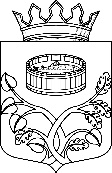              Председатель комитета образования                                                                     Заведующий МКУ «Лужский ИМЦ»             администрации Лужского муниципального района                                             ___________Наумова Т.Я.             ______________Красий С.В.Муниципальное казенное учреждение в системе дополнительного педагогического образования (повышения квалификации) «Лужский информационно-методический центр»Национальный проект «Образование»:стратегия развитияПЛАН РАБОТЫ МКУ «Лужский ИМЦ» на 2019-2020 учебный год2020 год – 75-летие Великой Победы, Год Памяти и Славы в Российской Федерации, Год Победителей в Ленинградской областиЦиклограмма работы МКУ «Лужский ИМЦ»ГРАФИКработы с учителями-предметниками общеобразовательных организаций Лужского муниципального районаТема методической работы: «Совершенствование профессиональных компетенций педагога как фактор повышения качества образования»Цель работы МКУ «Лужский ИМЦ»: * содействие повышению качества общего образования, соответствующего современным потребностям общества, каждого гражданина, требованиям инновационного развития экономики Лужского района, Ленинградской области;* воспитание гармонично развитой и социально ответственной личности на основе духовно-нравственных ценностей, исторических и национально-культурных традиций Основные задачи.Решение инновационных задач в 2019-2020 учебном году осуществляется с ориентацией на стратегические задачи и приоритеты регионального образования на период до 2024 года по следующим направлениям:- создание цифровой образовательной среды, отвечающей современным требованиям, повышением ее безопасности;- внедрение обновленных образовательных программ и технологий в соответствии с федеральными государственными образовательными стандартами общего образования, обеспечивающих освоение обучающимися «навыков XXI века», повышение мотивации к обучению;- реализация региональной программы развития воспитания, комплекса мер по развитию эффективной системы дополнительного образования детей; - реализация независимой оценки качества условий образовательной деятельности организаций;- развитие системной поддержки детей с ограниченными возможностями здоровья и детей-инвалидов;- формирование региональной составляющей национальной системы учительского роста, повышение профессионального уровня педагогических работников на основе профессионального стандарта, введение новых механизмов аттестации на основе оценки уровневой компетенции педагогов. На муниципальном уровне: решение задач по реализации приоритетных национальных и региональных проектов в сфере «Образование», муниципальной программы «Современное образование в Лужском муниципальном районе  до 2024 года», Программы развития воспитания в Лужском муниципальном районе на период до 2020 года, Стратегии социально-экономического развития Лужского района Ленинградской области до 2030 года в интересах обучающихся, повышения качества жизни населения Ленинградской области.По направлению «Реализация программы развития воспитания, социализации и профориентационной работы, комплекса мер по развитию эффективной системы дополнительного образования детей» («Успех каждого ребенка»):Продолжить: реализацию региональной и муниципальной программ развития воспитания, регионального плана мероприятий по реализации до 2020 года Стратегии развития воспитания в Российской Федерации, привлечение обучающихся к участию в программах, проектах и конкурсах: «Российское движение школьников», «Мой родной край – Ленинградская область», «Живые уроки», «Русский музей: виртуальный филиал», «Школьные музеи», «Кадетские классы», «Юнармия», «Волонтерское движение» и др.;реализацию проектов, связанных с краеведением, сохранением исторического наследия народов нашей страны, историей Ленинградской области и обеспечивающих формирование нравственных ценностей и морального поведения подрастающего поколения, активной гражданской позиции детей и молодежи, приобретение опыта лидерства;реализацию проекта, связанного с созданием и внедрением системы сопровождения психологической безопасности субъектов образовательного пространства Ленинградской области;формирование современной инфраструктуры учреждений дополнительного образования (детские технопарки «Кванториум», региональные модельные и муниципальные (опорные) центры дополнительного образования, центры цифрового образования и др.)внедрение современных механизмов функционирования учреждений дополнительного образования (навигатор образовательных программ, персонифицированное финансирование, инвентаризация и перепланировка ресурсов и пр.);формирование эффективной системы выявления, поддержки и развития способностей и талантов у детей и молодежи, основанной на принципах справедливости, всеобщности и направленной на самоопределение и профессиональную ориентацию всех обучающихся;реализацию комплекса мер и мероприятий по развитию у обучающихся мотивации к здоровому и безопасному образу жизни (проект «Школьный спорт», «Урок физкультуры XXI века»).Обеспечить:проведение масштабных популяционных исследований, направленных на изучение психического развития детей школьного возраста в рамках проекта «Растем в России»;участие школьников в новых профориентационных проектах и конкурсах («Билет в будущее», «ПроеКТОроЯ», «Мой первый бизнес», «Я – профессионал», «Лидеры России», «От идеи к проекту, от проекта к предпринимательству»).По направлению «Модернизация системы оценки и управления качеством образования и образовательных результатов»:Продолжить:проведение комплексного мониторинга образовательных достижений обучающихся и качества образования, оценки формирования гармонично развитой и социально ориентированной личности;повышение объективности оценки образовательных результатов;модернизацию системы повышения квалификации и методической поддержки работников образования;распространение эффективных школьных практик;участие в образовательных проектах, конкурсах и программах, ориентированных на новые образовательные результаты.Обеспечить:оценку и анализ достижения показателей реализации национального проекта «Образование» в Лужском муниципальном районе Ленинградской области (мониторинг реализации национальных проектов);оценку эффективности управленческих решений, направленных на повышение качества образования, развитие инструментов и механизмов управления образованием.По направлению «Развитие инфраструктуры системы образования, создание современной цифровой образовательной среды, модернизация содержания и технологий образования» («Современная школа», «Цифровая образовательная среда»):Разработать и реализовать комплексы мер («дорожные карты») по внедрению в образовательных организациях целевой модели цифровой образовательной среды.Продолжить:обновление материально-технической базы общеобразовательных организаций для реализации программ цифрового, естественнонаучного и гуманитарного профилей, а также реализующих адаптированные образовательные программы;модернизацию содержания общего образования на основе результатов мониторингов исследования качества образования и с учетом современных приоритетов научно-технологического и культурного развития страны;работу по созданию современной и безопасной цифровой образовательной среды;работу по созданию условий для раннего развития детей в возрасте до трех лет, реализацию программ психолого-педагогической, методической и консультативной помощи родителям детей, получающих дошкольное образование в семье.По направлению «Развитие региональной составляющей национальной системы учительского роста, повышение профессионального уровня педагогических работников на основе профессионального стандарта» («Учитель будущего»):Продолжить:реализацию системы мер социальной поддержки молодых педагогов, морального и материального стимулирования педагогических работников;оказание поддержки педагогическим инициативам через развитие системы профессиональных конкурсов и профессиональных сообществ, наставничества;апробацию новой модели аттестации педагогических работников.Важнейшим приоритетом системы образования Лужского муниципального района на предстоящий учебный год и ближайшую перспективу призвано стать его качество, поддерживаемое инновациями, творчеством, эффективностью, оцениваемое с позиций становления успешной личности, отдачи от инвестиций в человеческий капитал, влияния на социально-экономические и социально-культурные процессы в Ленинградской области.План мероприятийпо оказанию методической  помощи школам с признаками необъективности оценочных процедурна 2019-2020 учебный год(утвержден приказом комитета образования администрации Лужского муниципального района № 299 от 14 августа 2019 года)План организационно- методического сопровождения школ с низкими образовательными результатами обучения и функционирующих в сложных социальных условиях        на 2019-2020 учебный год(утвержден приказом комитета образования администрации Лужского муниципального района № 401 от 18 октября 2019 года)Цель: обеспечить информационную, методическую, консультативную поддержку школс низкими образовательными результатами; помочь школам перейти в эффективный режим функционирования.Координационный совет по введению ФГОС ОООктябрь 2019 г.Внутришкольная модель управления качеством образования.Организация работы по обеспечению объективности оценивания  учебных достижений обучающихся в 2019 -2020 учебном году.Январь 2020 г.Методология и критерии оценки качества  общего образования. Модель профессионального роста педагога.Апрель 2020 г.Проект НОР (школы с низкими образовательными результатами). Первые итоги. О проведении ВПР в 2020 году.Июнь 2020 г.Проблемы и задачи новых ФГОС.ВПР как инструмент внутренней системы оценки качества образованияОсновные мероприятия на 2019-2020   учебный годПЛАН РАБОТЫ  С ДОШКОЛЬНЫМИ ОБРАЗОВАТЕЛЬНЫМИ УЧРЕЖДЕНИЯМИЛУЖСКОГО МУНИЦИПАЛЬНОГО РАЙОНА на 2019  - 2020 учебный годЗадачи на новый 2019-2020 учебный год:1. Создать банк данных с предпосылками различных видов одарённости детей.2. Повысить уровень профессионального мастерства педагогов, работающих с одарёнными детьми.3. Разработать план мероприятий для развития творческих способностей детей.4. Скоординировать и интегрировать деятельность педагогов и родителей в этом направлении.5. Внедрять  постоянно в учебный процесс современные и воспитательные технологии.6. Повысить уровень профессионального мастерства педагогов, работающих с детьми раннего возраста.7. Создать районную творческую группу «Работа с детьми раннего возраста» на базе МДОУ «Детский сад №15 комбинированного вида.8. Совершенствовать систему личностного роста педагогов через курсы  повышения квалификации, творческие группы, семинары, мастер-классы, вебинары, конкурсы педагогического мастерства.9. Активизировать участие педагогов ДОО в методических мероприятиях всероссийского, регионального и областного уровня (профессиональные и творческие конкурсы).10. Активизировать работу по выявлению, изучению и обобщению передового педагогического опыта.   Ю. В. Акимова В.П. Александрова,Дни неделиМероприятияПонедельник Аппаратное совещание в комитете образования администрации Лужского муниципального районаСовещание специалистов МКУ «Лужский ИМЦ»Вторник (один раз в четверть)Заседание районного Родительского советаСреда (третья среда месяца)Координационный совет по введению ФГОС ООЧетверг (1-2 раза в четверть)Заседание районного Методического советаЧетверг (один раз в два месяца)Заседания творческих групп заместителей заведующих ДОУЧетверг Районная психолого-медико-педагогическая комиссия (ПМПК)ПредметыКто проводитПонедельникПонедельникФизикаМишина И.Г., руководитель РМОАстрономияМишина И.Г., руководитель РМОИнформатикаГончарова Л.Н., руководитель РМОВторникВторникФизическая культураСмирнов В.А, руководитель РМОТехнология (девочки, мальчики)Крючкова Ф.Н., руководитель РМО,Война А.В., руководитель РМОИЗОЕгорова Л.А., руководитель РМОПедагоги-психологиКузьмина В.А., руководитель РМОСредаСредаБиблиотекариСинильникова Т.И., методист ИМЦНачальная школаДементьева В.М., методист ИМЦОБЖ (2-я среда), зам.директоров по безопасности, школьные музеиЕньков Е.П.., методист  ИМЦМатематикаНаумова Т.Я., заведующий ИМЦ, Мельник Н.С., руководитель РМО, методист ИМЦЧетвергЧетвергИсторияКруглова Н.А., руководитель РМООбществознаниеКруглова Н.А., руководитель РМОРусский язык и литератураСувви М.Е., руководитель РМО, методист ИМЦМузыка Качалова Т.А., руководитель РМОПятницаПятницаБиологияКрасина В.М., руководитель РМОХимияЛисина М.Р., руководитель РМОГеографияМожейко Е.В.,  руководитель РМОИностранные языкиРусинова Н.П., руководитель РМО, методист ИМЦЗаместители директоров по УВРСемыкина М.Д., методист ИМЦ№ п/пРМОРуководитель РМОКуратор из числа специалистов ИМЦТема методической работы1.Районное методическое объединение учителей начальных классовПавлова Светлана Николаевна, Заклинская СОШДементьева Валентина МихайловнаПрофессиональная компетентность педагога как условие повышения качества образования2.Районное методическое объединение учителей математикиМельник Наталья Станиславовна, СОШ №4Наумова Татьяна ЯковлевнаПрименение активных форм и методов обучения на уроках математики и во внеурочное время с использованием педагогических технологий как ресурс реализации ФГОС3.Районное методическое объединение учителей истории и обществознанияКруглова Наталья Анатольевна, СОШ №6Иванов Владимир СергеевичСовершенствование педагогического мастерства учителей как фактор повышения качества образования4.Районное методическое объединение учителей физикиМишина Ирина Геннадьевна, СОШ №3Яркова Татьяна ПетровнаСовершенствование профессиональных компетенций учителя физики как фактор повышения качества образования5.Районное методическое объединение учителей химииЛисина Марина Ряшитовна, СОШ №2Семыкина Мария ДмитриевнаРазвитие мотивации педагогов к саморазвитию - основа достижения качества общего образования6.Районное методическое объединение учителей географииМожейко Елена Викторовна, Оредежская СОШЕньков Евгений ПетровичМетодика организации проведения и проверки ВПР.  Повышение качества обучения географии через ВПР, ОГЭ, олимпиады, конкурсы7.Районное методическое объединение учителей информатикиГончарова Людмила Николаевна, СОШ №5Наумова Татьяна ЯковлевнаМетодические аспекты преподавания информатики8.Районное методическое объединение учителей биологииКрасина Валентина Михайловна, СОШ №6Семыкина Мария ДмитриевнаУсвоение УМК по биологии и введению ФГОС в 5-9, 10-11 классах. Системная подготовка обучающихся по биологии к ВПР и ОГЭ9.Районное методическое объединение учителей русского языка и литературыСувви Маргарита Евгеньевна, СОШ №6Синильникова Татьяна ИвановнаСовершенствование педагогической техники учителей как фактор повышения качества образования10.Районное методическое объединение учителей английского языкаРусинова Надежда Петровна, СОШ №4Семыкина Иария ДмитриевнаСовременный урок и новые педагогические технологии, направленные на реализацию ФГОС в основной школе11.Районное методическое объединение учителей немецкого языкаСенькова Наталья Анатольевна, СОШ №3Русинова Надежда ПетровнаПолилингвальное преподавание немецкого языка как второго иностранного12.Районное методическое объединение учителей технологии (технический труд)Война Александр Васильевич, СОШ №4Яркова Татьяна ПетровнаСовершенствование профессиональных компетенций учителя технологии как фактор повышения качества образования13.Районное методическое объединение учителей технологии (обслуживающий труд)Крючкова Фаина Николаевна, СОШ №3Яркова Татьяна ПетровнаПути повышения эффективности работы учителей технологии в условиях реализации ФГОС ООО в 2019/2020 учебном году14.Районное методическое объединение учителей музыкиКачалова Татьяна Александровна, СОШ №6Ахутина Татьяна СергеевнаМузыкальное образование в контексте реализации ФГОС ОО. Развитие творчески одаренных детей через различные методы работы и воспитания духовно-нравственной личности15.Районное методическое объединение учителей ИЗО и черченияЕгорова Лариса Александровна, СОШ №6Ахутина Татьяна СергеевнаВиды и формы контроля на уроках изобразительного искусства16.Районное методическое объединение преподавателей-организаторов ОБЖ и ДПЕньков Евгений Петрович, ИМЦЕньков Евгений ПетровичФормирование профессиональной компетентности  в соответствии с требованиями стандарта педагога17.Районное методическое объединение педагогов-психологовКузьмина Вера Анатольевна, СОШ №5Ахутина Татьяна СергеевнаСоздание программы по коррекции и профилактике гиперактивности у детей младшего школьного возраста18.Районное методическое объединение школьных логопедовТрапенок Людмила Геннадьевна, Толмачевская СОШДементьева Валентина МихайловнаПрофессиональная компетентность педагога как условие повышения качества образования19.Районное методическое объединение учителей физической культурыСмирнов Владимир Алексеевич, СОШ №2Еньков Евгений ПетровичМетодическое сопровождение и реализация ФГОС. От теории к практике20.Районное методическое объединение школьных библиотекарейСпиридонова Наталья Николаевна, Лужская санаторная школа-интернатСинильникова Татьяна ИвановнаПрофессиональная компетентность педагога как условие повышения качества образования21.Районное методическое объединений заместителей директоров по воспитательной работеАхутина Татьяна Сергеевна, Лужский ИМЦАхутина Татьяна СергеевнаПрофессиональная компетентность педагога как условие повышения качества образования22.Школа молодого учителяРусинова Надежда Петровна, СОШ №4Наумова Татьяна ЯковлевнаПрофессиональная компетентность педагога как условие повышения качества образования23.Творческие группы заместителей заведующих ДОУ по воспитательной работеАлександрова Валентина Петровна, Лужский ИМЦАлександрова Валентина ПетровнаПрофессиональная компетентность педагога как условие повышения качества образования№ п/пНаименование мероприятия (краткое содержание)Сроки исполненияОтветственный исполнительОжидаемый результат1Анализ результатов внешней ОКО  школ                                                                                                                                                                                                                                                                                                                                                                                                                  Лужского муниципального района ( в т.ч. результатов конкурсов и олимпиад всех уровней)Август .МКУ «Лужский ИМЦ»,  Наумова Т.Я.Руководители РМОПроведение учителями, руководителями РМО, методистами аналитической работы с результатами оценочных процедур.Выявление проблемных зон.Формирование муниципальной базы данных ОКО2Организация и проведение инструктивно-методического совещания с руководителями общеобразовательных организаций по вопросам обеспечения объективности оценивания  результатов обучающихсяСентябрь Комитет образования ЛМРОпределение основных направлений деятельности по управлению качеством образования. Соблюдение стандартизации проведения оценочных процедур3Проведение мониторинга потребности в повышении квалификации педагогических кадров образовательных организаций на основе результатов диагностики профессиональных затруднений учителейСентябрь МКУ «Лужский ИМЦ»,  Наумова Т.Я.Изучение образовательных запросов в  повышении квалификации педагогов района4Организация обучения- руководителей общеобразовательных организаций по вопросам анализа и использования результатов оценки  качества образования;- учителей общеобразовательных организаций /освоение технологии работы с результатами оценочных процедур/;- экспертов /критериальное оценивание/;- независимых наблюдателей  /освоение инструктивных материалов и документов, регламентирующих порядок проведения оценочных процедур/ Сентябрь .-апрель ./по плану ИМЦ/МКУ «Лужский ИМЦ», Наумова Т.Я.Повышение эффективности управленческой деятельности руководителей,профессионального уровня педагогов и независимых наблюдателей в вопросах оценки качества образования. Формирование банка данных специалистов, участвующих в экспертной деятельности5.Организация корпоративного повышения квалификации на уровне МОУ «Средняя общеобразовательная школа № 3» с использованием ресурсов ФИОКО / дистанционный курс «Оценка качества образования в ОО»/Февраль-март 2020 г.МКУ «Лужский ИМЦ»,  Наумова Т.Я.Освоение педагогическим коллективом методов и инструментов повышения качества образования на школьном уровне6.Участие педагогов и руководителей ОУ в вебинарах, семинарах, конференциях, проводимых на региональном уровнеВ течение года по плану ЛОИРОМКУ «Лужский ИМЦ»,  Наумова Т.Я.Освоение руководителями и педагогами рекомендаций по проведению мониторинговых процедур7.Методическое сопровождение ВПР, НИКО. ОГЭ, ЕГЭ на официальном сайте ИМЦ и образовательных учрежденийВ течение годаМКУ «Лужский ИМЦ»,  Наумова Т.Я., рук. ОООбеспечение информационной открытости и доступности проведения мониторинга качества образования8.Анализ и корректировка планов работы районных и школьных методических объединений. Помощь методическим объединениям  в выборе эффективных форм работы по созданию системы  оценивания  образовательных результатов в ОООктябрь .МКУ «Лужский ИМЦ»,  Наумова Т.Я.Совершенствование методической грамотности учителей в вопросах оценивания образовательных результатов.9.Проведение выборочной перепроверки ВПР обучающихся  с результатами, значительно отличающимися от средних результатов по муниципальному району Сентябрь  .МКУ «Лужский ИМЦ»  Наумова Т.Я.Повышение качества оценивания ВПР предметными комиссиями10.Выезды в образовательные организации /СОШ№4, Володарская СОШ, Скребловская СОШ, Ям-Тёсовская СОШ/ с целью изучения внутришкольной системы оценки образовательных результатов, способствующей эффективному выполнению педагогами трудовой функции «по объективной оценке знаний обучающихся  на основе тестирования и других методов контроля» (Приказ Минтруда  №544н от 18.10.2015  «Об утверждении профессионального стандарта «Педагог»Элементы системы:-положение о внутренней системе оценки качества подготовки обучающихся;-система регулярных неависимых оценочных процедур, объективность результатов которых обеспечивает руководство ОО;-принятые в ОО прозрачные критерии внутришкольного текущего и итогового оценивания, обеспечивающие справедливую непротиворечивую оценку образовательных результатов обучающихся, в том числе обучающихся, претендующих на получение аттестата о среднем образовании с отличием и медали «За особые успехи в учении»;-непрерывный процесс повышения квалификации учителей в  области оценки результатов образования, включающий не только обучение на КПК, но и внутришкольное обучение и самообразование;-проведение учителями и ШМО аналитической экспертной работы с результатами оценочных процедур.В течение года/по графику/Комитет образования ЛМР,МКУ «Лужский ИМЦ»  Наумова Т.Я.Внедрение в практику работы образовательных организаций методов управления результатами оценочных процедур11Трансляция конкретного опыта работы педагогов района по использованию современных технологий и механизмов оценивания, повышающих объективность и достоверность результатов:- проведение обучающих семинаров по освоению данных технологий;-организация муниципальными экспертами-тьюторами практикумов для учителей, «горячих  линий» в период проведения оценочных процедур;-направление в ОО методических рекомендаций  по обеспечению объективности образовательных результатов в рамках конкретной оценочной процедуры В течение годаМКУ «Лужский ИМЦ»,  Наумова Т.Я.Повышение профессиональной компетентности педагогов12.Совместное заседание районного родительского совета с Ассоциацией председателей управляющих советов образовательных организаций по теме: «О проведении всероссийских проверочных работ в 2020 году. О поведении ГИА в формате ОГЭ и ЕГЭ в 2020 году»Октябрь 2019.МКУ «Лужский ИМЦ»,  Наумова Т.Я.Информирование родительской общественности о проведении оценочных процедур в 2019-2020 учебном году.13Районная родительская конференция «Пути повышения качества образования, успешной социализации обучающихся: роль школы, семьи, социума».Февраль 2020 гМКУ «Лужский ИМЦ»,  Наумова Т.Я.Обеспечение информационной открытости и доступности проведения мониторинга качества образования14Районная научно-практическая конференция «Внутренняя система оценки качества образования как ресурс обеспечения объективности оценивания образовательных результатов»Март 2020 г.МКУ «Лужский ИМЦ»,  Наумова Т.Я.Совершенствование внутренней системы оценки качества образования с целью предупреждения необъективных результатов оценочных процедур15Проведение     совещания     с руководителями образовательных организаций по результатам     оценочных процедур в ОО Лужского муниципального районаИюнь .Комитет образования ЛМРАнализ исполнения плана по обеспечению объективности оценивания образовательных результатов обучающихся в Лужском муниципальном  районе№ п/пНаименование мероприятия (краткое содержание)Сроки исполненияОтветственный исполнительОжидаемый результатОрганизационное обеспечение  поддержки школ с низкими образовательными результатами обученияОрганизационное обеспечение  поддержки школ с низкими образовательными результатами обученияОрганизационное обеспечение  поддержки школ с низкими образовательными результатами обученияОрганизационное обеспечение  поддержки школ с низкими образовательными результатами обученияОрганизационное обеспечение  поддержки школ с низкими образовательными результатами обучения1Формирование и утверждение муниципального плана действий по поддержке школ, функционирующих в сложных социальных условиях и показывающих низкие образовательные результаты сентябрь 2019гИМЦПоддержка профессионального развития руководителей и учителей школ с низкими результатами обучения 2Мониторинг профессиональных проблем и дефицитов   педагогов образовательных организаций, показывающих стабильно  низкие образовательные результатыСентябрь/октябрь 2019гИМЦОпределение факторов, обуславливающих качество образовательных результатовПовышение квалификации педагогических и руководящих работников школПовышение квалификации педагогических и руководящих работников школПовышение квалификации педагогических и руководящих работников школПовышение квалификации педагогических и руководящих работников школПовышение квалификации педагогических и руководящих работников школ3Анализ кадрового обеспечения образовательной деятельности ООАнализ программно-методического обеспечения образовательного процессаАвгуст/сентябрь 2019гОО,  ИМЦСоздание эффективного использования имеющихся ресурсов школ в решении актуальных задач повышения качества образования в школах с низкими образовательными результатами4Разработка и реализация индивидуальных планов повышения квалификации учителей, показывающих низкие результаты обученияСентябрь/октябрь 2019г,  ИМЦОбеспечение профессионального развития педагогов в соответствии с их индивидуальным образовательным маршрутом5Курсы повышения квалификации руководителейВ течение годаООПовышение уровня готовности руководителей к эффективному управлению 6Курсы повышения квалификации педагоговВ течение годаООПовышение профессиональной компетентности учителей в достижении качественных образовательных результатовИнформационно-консультативная  поддержкаИнформационно-консультативная  поддержкаИнформационно-консультативная  поддержкаИнформационно-консультативная  поддержкаИнформационно-консультативная  поддержка7Онлайн-консультацииПо запросу руководителейИМЦОперативная информационная и методическая помощь в решении актуальных управленческих и педагогических задач8Методические семинары для учителей-предметников по проблемам, выявленным в ходе анализа результатов обучения По плану ИМЦИМЦИндивидуальная адресная помощь, презентация успешного опыта 9Распространение лучших практик, способствующих повышению качества образования  /научно-практические конференции, круглые столы, фестивали открытых уроков, мастер-классы и др/По плану ИМЦИМЦНаучно-теоретическая , методическая и информационная поддержка педагогических работников по вопросам обеспечения качества образования10Информационное и методическое сопровождение посредством сайта ИМЦВ течение годаОО,  ИМЦ,Поддержка профессионального развития руководителей и учителей школ с низкими результатами обученияФормирование и организация работы партнёрских пар школ с привлечением успешных ООФормирование и организация работы партнёрских пар школ с привлечением успешных ООФормирование и организация работы партнёрских пар школ с привлечением успешных ООФормирование и организация работы партнёрских пар школ с привлечением успешных ООФормирование и организация работы партнёрских пар школ с привлечением успешных ОО11Утверждение списка сетевого партнерства образовательных организаций с низкими образовательными результатами и образовательных организаций со стабильными образовательными результатами Перечень пар-школ:МОУ «Володарская средняя общеобразовательная школа» - МОУ «Средняя общеобразовательная школа № 6 им. Героя Советского Союза В.П. Грицкова»МОУ «Волошовская средняя общеобразовательная школа» - МОУ «Средняя общеобразовательная школа № 5»;МОУ «Осьминская средняя общеобразовательная школа» - МОУ «Средняя общеобразовательная школа № 3»;МОУ «Толмачевская средняя общеобразовательная школа им. Героя Советского Союза И.И. Прохорова» - МОУ «Средняя общеобразовательная школа № 4»;МОУ «Торошковская средняя общеобразовательная школа» - МОУ «Средняя общеобразовательная школа № 2 им. Героя Советского союза А.П. Иванова»Октябрь 2019 гПары школФормирование благоприятной профессиональной среды для вовлечения учителей школ с низкими результатами обучения в инновационные процессы успешных школ12Адресная помощь через организацию тьюторского, консультационного сопровождения со стороны представителей муниципальной методической службы, директоров, педагогических работников школ с высоким уровнем качества образовательных результатов   по вопросам повышения качества образования:- совместное проектирование ООП, рабочих программ;- совместные заседания методических объединений учителей;- обмен положительным опытом достижения качественных образовательных результатов;- выезды в школы В течение годаОО, ИМЦСоздание условий для трансляции позитивного педагогического опыта Организация комфортной среды обучения в ОО,разработка системы конкурсов, проектов для повышения мотивации учащихся к достижению сопоставимых образовательных результатовАнализ эффективности функционирования  системы внутреннего мониторинга качества образованияАнализ эффективности функционирования  системы внутреннего мониторинга качества образованияАнализ эффективности функционирования  системы внутреннего мониторинга качества образованияАнализ эффективности функционирования  системы внутреннего мониторинга качества образованияАнализ эффективности функционирования  системы внутреннего мониторинга качества образования13Выявление проблемных зон образовательной организации  и разработка плана перевода школы в эффективный режим развития  В течение годаООСоздание комфортной среды обучения в ОО, разработка системы конкурсов, проектов для повышения мотивации учащихся к достижению сопоставимых образовательных результатов14Разработка и утверждение планов ОО: - по сопровождению неуспевающих и слабоуспевающих обучающихся;- организации работы по повышению профессионализма педагогов и повышению качества реализации образовательных программОктябрь 2019 гООПовышение качества работы с обучающимися, испытывающими трудности в освоении основных общеобразовательных программ и социальной адаптации15Организация мониторинга  эффективности реализации плана перевода школы в эффективный режим развития.  Рекомендации руководителям ОО по повышению качества образования  и принятию управленческих решенийАпрель/май 2020гОО, ИМЦОпределение качества управленческих  решений, принимаемых по итогам проведения процедур  внутреннего мониторингаРазработка рекомендаций16Корректировка списка школ по итогам работы за годИюнь 2020г         ОО, ИМЦПоложительные итоги ВПР, НИКО, ГИА и результаты мониторинга /самомониторинга/ДатаГде проводитсяГде проводитсяГде проводитсяВремяВремяМероприятиеМероприятиеМероприятиеМероприятиеОтветственныйРУКОВОДЯЩИЕ КАДРЫРУКОВОДЯЩИЕ КАДРЫРУКОВОДЯЩИЕ КАДРЫРУКОВОДЯЩИЕ КАДРЫРУКОВОДЯЩИЕ КАДРЫРУКОВОДЯЩИЕ КАДРЫРУКОВОДЯЩИЕ КАДРЫРУКОВОДЯЩИЕ КАДРЫРУКОВОДЯЩИЕ КАДРЫРУКОВОДЯЩИЕ КАДРЫРУКОВОДЯЩИЕ КАДРЫАвгуст 2019ОО (по отдельному графику)ОО (по отдельному графику)ОО (по отдельному графику)Прием образовательных организаций Лужского муниципального района к новому 2018-2019 учебному годуПрием образовательных организаций Лужского муниципального района к новому 2018-2019 учебному годуПрием образовательных организаций Лужского муниципального района к новому 2018-2019 учебному годуПрием образовательных организаций Лужского муниципального района к новому 2018-2019 учебному годуКомитет образования,ИМЦ,руководители ООКомитет образования,ИМЦ,руководители ОО10.08По отдельному плануПо отдельному плануПо отдельному планус 11.00Участие в праздничных мероприятиях, посвященных  242-летию г. ЛугиУчастие в праздничных мероприятиях, посвященных  242-летию г. ЛугиУчастие в праздничных мероприятиях, посвященных  242-летию г. ЛугиУчастие в праздничных мероприятиях, посвященных  242-летию г. ЛугиРуководители ООРуководители ОО20.08г. Санкт-Петербург, ФГБУ «Президентская библиотека им. Б.Н. Ельцина»г. Санкт-Петербург, ФГБУ «Президентская библиотека им. Б.Н. Ельцина»г. Санкт-Петербург, ФГБУ «Президентская библиотека им. Б.Н. Ельцина»Областной педагогический совет по теме: «Национальный проект «Образование»: стратегия будущего»Областной педагогический совет по теме: «Национальный проект «Образование»: стратегия будущего»Областной педагогический совет по теме: «Национальный проект «Образование»: стратегия будущего»Областной педагогический совет по теме: «Национальный проект «Образование»: стратегия будущего»Комитет образования, ИМЦКомитет образования, ИМЦ27.08СОШ №4, актовый залСОШ №4, актовый залСОШ №4, актовый зал11-00 Районная педагогическая конференция «Национальный проект «Образование»: стратегия развития»  (пленарное совещание)Районная педагогическая конференция «Национальный проект «Образование»: стратегия развития»  (пленарное совещание)Районная педагогическая конференция «Национальный проект «Образование»: стратегия развития»  (пленарное совещание)Районная педагогическая конференция «Национальный проект «Образование»: стратегия развития»  (пленарное совещание)Комитет образования, ИМЦКомитет образования, ИМЦ28.08СОШ №3СОШ №3СОШ №39-3011-00Районная педагогическая конференция «Национальный проект «Образование»: стратегия развития»    (работа по секциям):Районный методический совет (присутствуют руководители РМО и заместители директоров по УВР);РМО учителей-предметниковРайонная педагогическая конференция «Национальный проект «Образование»: стратегия развития»    (работа по секциям):Районный методический совет (присутствуют руководители РМО и заместители директоров по УВР);РМО учителей-предметниковРайонная педагогическая конференция «Национальный проект «Образование»: стратегия развития»    (работа по секциям):Районный методический совет (присутствуют руководители РМО и заместители директоров по УВР);РМО учителей-предметниковРайонная педагогическая конференция «Национальный проект «Образование»: стратегия развития»    (работа по секциям):Районный методический совет (присутствуют руководители РМО и заместители директоров по УВР);РМО учителей-предметниковНаумова Т.Я., заведующий ИМЦ, Снигур Н.А., директор СОШ №3,руководители РМОНаумова Т.Я., заведующий ИМЦ, Снигур Н.А., директор СОШ №3,руководители РМО29.08 - 30.08Школы города и районаШколы города и районаШколы города и районаПроведение педагогических советов по организованному началу нового учебного годаПроведение педагогических советов по организованному началу нового учебного годаПроведение педагогических советов по организованному началу нового учебного годаПроведение педагогических советов по организованному началу нового учебного годаРуководители школРуководители школ02.09ООООООПо плану ООДень знаний. Торжественные линейки, посвященные началу нового учебного года.Тематический урок «Знай и люби свой край» (в рамках Всероссийской акции «Урок России»)Урок Победы: в целях сохранения исторической памяти и в  ознаменование 75-летия Победы в Великой Отечественной войне 1941-1945 годов День знаний. Торжественные линейки, посвященные началу нового учебного года.Тематический урок «Знай и люби свой край» (в рамках Всероссийской акции «Урок России»)Урок Победы: в целях сохранения исторической памяти и в  ознаменование 75-летия Победы в Великой Отечественной войне 1941-1945 годов День знаний. Торжественные линейки, посвященные началу нового учебного года.Тематический урок «Знай и люби свой край» (в рамках Всероссийской акции «Урок России»)Урок Победы: в целях сохранения исторической памяти и в  ознаменование 75-летия Победы в Великой Отечественной войне 1941-1945 годов День знаний. Торжественные линейки, посвященные началу нового учебного года.Тематический урок «Знай и люби свой край» (в рамках Всероссийской акции «Урок России»)Урок Победы: в целях сохранения исторической памяти и в  ознаменование 75-летия Победы в Великой Отечественной войне 1941-1945 годов Руководители ООРуководители ОО02.09 – 08.09ООООООПо плану ООНеделя безопасности «Азбука безопасности»«Уроки безопасности» с участием сотрудников ВДПО, ОГПС и ОНД и ПРНеделя безопасности «Азбука безопасности»«Уроки безопасности» с участием сотрудников ВДПО, ОГПС и ОНД и ПРНеделя безопасности «Азбука безопасности»«Уроки безопасности» с участием сотрудников ВДПО, ОГПС и ОНД и ПРНеделя безопасности «Азбука безопасности»«Уроки безопасности» с участием сотрудников ВДПО, ОГПС и ОНД и ПРРуководители ООРуководители ОО02.09ООООООПо плану ООУчастие в торжественных мероприятиях, посвященных Дню Российской гвардииУчастие в торжественных мероприятиях, посвященных Дню Российской гвардииУчастие в торжественных мероприятиях, посвященных Дню Российской гвардииУчастие в торжественных мероприятиях, посвященных Дню Российской гвардииКомитет образования, руководители ООКомитет образования, руководители ОО03.09ООООООПо плану ООДень солидарности в борьбе с терроризмомДень солидарности в борьбе с терроризмомДень солидарности в борьбе с терроризмомДень солидарности в борьбе с терроризмомРуководители ООРуководители ОО06.09г. Лугаг. Лугаг. Луга14-00Всероссийский Фестиваль энергосбережения  и экологии #ВместеЯрче-2019Всероссийский Фестиваль энергосбережения  и экологии #ВместеЯрче-2019Всероссийский Фестиваль энергосбережения  и экологии #ВместеЯрче-2019Всероссийский Фестиваль энергосбережения  и экологии #ВместеЯрче-2019Комитет по топливно-энергетическому комплексу, ГКУ «Центр энергосбережения и повышения энергоэффективности Ленинградской области, администрация Лужского р-наКомитет по топливно-энергетическому комплексу, ГКУ «Центр энергосбережения и повышения энергоэффективности Ленинградской области, администрация Лужского р-на26.09СОШ №5СОШ №5СОШ №5Детско-юношеская оборонно-спортивная и туристская игра «Зарница-2019» и соревнования «Школа безопасности - 2019»Детско-юношеская оборонно-спортивная и туристская игра «Зарница-2019» и соревнования «Школа безопасности - 2019»Детско-юношеская оборонно-спортивная и туристская игра «Зарница-2019» и соревнования «Школа безопасности - 2019»Детско-юношеская оборонно-спортивная и туристская игра «Зарница-2019» и соревнования «Школа безопасности - 2019»МКУ «Лужский ИМЦ», ОГПС, ОНД Лужского района, руководители ООМКУ «Лужский ИМЦ», ОГПС, ОНД Лужского района, руководители ООсентябрьОО, портал «ПроеКТОрия»ОО, портал «ПроеКТОрия»ОО, портал «ПроеКТОрия»По отдельному плануВсероссийские уроки по профессиональной навигации для обучающихся 8-11 классов на портале «ПроеКТОрия»Всероссийские уроки по профессиональной навигации для обучающихся 8-11 классов на портале «ПроеКТОрия»Всероссийские уроки по профессиональной навигации для обучающихся 8-11 классов на портале «ПроеКТОрия»Всероссийские уроки по профессиональной навигации для обучающихся 8-11 классов на портале «ПроеКТОрия»Руководители ООРуководители ОО01.09 - 30.09По плану ООПо плану ООПо плану ООМесячник пожарной безопасностиМесячник пожарной безопасностиРуководители ООРуководители ОО17.09 – 24.10ОО, по отдельному графикуОО, по отдельному графикуОО, по отдельному графикуШкольный этап всероссийской олимпиады школьниковШкольный этап всероссийской олимпиады школьниковРуководители ОО, руководители РМО, руководители ШМОРуководители ОО, руководители РМО, руководители ШМОсентябрьПо плану ЛОИРОПо плану ЛОИРОПо плану ЛОИРООбластной конкурс «Школа – территория здоровья»Областной конкурс «Школа – территория здоровья»Руководители ООРуководители ОО01.10Здание администрации Лужского муниципального района, каб. 132Здание администрации Лужского муниципального района, каб. 132Здание администрации Лужского муниципального района, каб. 13215-3015-3015-30 Семинар руководителей ОО по теме: «Организация образовательного процесса  для обучающихся с ОВЗ в соответствии с ФГОС» Семинар руководителей ОО по теме: «Организация образовательного процесса  для обучающихся с ОВЗ в соответствии с ФГОС»Дементьева  В.М., методист ИМЦ,Богданова А.А., зав. кафедрой  специальной педагогики ЛОИРОДементьева  В.М., методист ИМЦ,Богданова А.А., зав. кафедрой  специальной педагогики ЛОИРО02.10СПб, Госуларственный академический Мариинский театр (новая сцена, СПб, ул. Декабристов, д.34)СПб, Госуларственный академический Мариинский театр (новая сцена, СПб, ул. Декабристов, д.34)СПб, Госуларственный академический Мариинский театр (новая сцена, СПб, ул. Декабристов, д.34)18-0018-0018-00Участие делегации педагогических работников образовательных организаций Лужского района в областном празднике, посвященном Международному Дню учителяУчастие делегации педагогических работников образовательных организаций Лужского района в областном празднике, посвященном Международному Дню учителяКомитет образования, ИМЦКомитет образования, ИМЦ09.10СОШ №3СОШ №3СОШ №3Общероссийская ежегодная образовательная акция «Всероссийский экономический диктант» по теме: «Сильная экономика – процветающая Россия!» - для обучающихся 9-11 классовОбщероссийская ежегодная образовательная акция «Всероссийский экономический диктант» по теме: «Сильная экономика – процветающая Россия!» - для обучающихся 9-11 классовНаумова Т.Я., заведующий ИМЦ,Снигур Н.А., директор СОШ №3, руководители ООНаумова Т.Я., заведующий ИМЦ,Снигур Н.А., директор СОШ №3, руководители ОО17.10СОШ №2СОШ №2СОШ №215-3015-3015-30Районный родительский советРайонный родительский советНаумова Т.Я., заведующий ИМЦ, Пестовская Е.М., председатель Районного родительского советаНаумова Т.Я., заведующий ИМЦ, Пестовская Е.М., председатель Районного родительского совета27.10СОШ №4СОШ №4СОШ №410-0010-0010-00Международная просветительская акция «Географический  диктант» (для обучающихся 9-11 классов)Международная просветительская акция «Географический  диктант» (для обучающихся 9-11 классов)Наумова Т.Я., заведующий ИМЦ, Буржинская Е.И., директор СОШ №4, руководители ООНаумова Т.Я., заведующий ИМЦ, Буржинская Е.И., директор СОШ №4, руководители ОО01.11СОШ №6СОШ №6СОШ №610-0010-0010-00Международная просветительская акция «Большой этнографический  диктант» (для обучающихся 9-11 классов)Международная просветительская акция «Большой этнографический  диктант» (для обучающихся 9-11 классов)Наумова Т.Я., заведующий ИМЦ, Карпухина С.И., директор СОШ №6, руководители ООНаумова Т.Я., заведующий ИМЦ, Карпухина С.И., директор СОШ №6, руководители ОО22.10 – 04.11ООООООПо плану ООПо плану ООПо плану ООМероприятия, посвященные Дню народного единства (04.11.2018)Мероприятия, посвященные Дню народного единства (04.11.2018)Комитет образования администрации Лужского МР, руководители ООКомитет образования администрации Лужского МР, руководители ОО22.10 – 30.11ООООООПо плану ООПо плану ООПо плану ОО1-й этап (школьный) соревнований «Я и пожарная безопасность» (4 классы)1-й этап (школьный) соревнований «Я и пожарная безопасность» (4 классы)ОНД и ПР Лужского района, руководители ОООНД и ПР Лужского района, руководители ОО25.11-26.11ООООООПо плану ООПо плану ООПо плану ООМероприятия, посвященные Дню матери Мероприятия, посвященные Дню матери Руководители ООРуководители ОО28.11Лужский институт ЛГУ им. А.С. ПушкинаЛужский институт ЛГУ им. А.С. ПушкинаЛужский институт ЛГУ им. А.С. ПушкинаДень открытых дверей для обучающихся 9-11 классовДень открытых дверей для обучающихся 9-11 классовРуководители ООРуководители ОО02.12 – 23.12По плану ООПо плану ООПо плану ООРегиональная акция по безопасности дорожного движения "Быть заметным модно"Региональная акция по безопасности дорожного движения "Быть заметным модно"ГОУ ДО «Центр «Ладога», Еньков Е.П., методист ИМЦ, ОГИБДД, руководители ООГОУ ДО «Центр «Ладога», Еньков Е.П., методист ИМЦ, ОГИБДД, руководители ОО02.12 – 03.12По плану ООПо плану ООПо плану ООМероприятия, посвященные Дню Неизвестного СолдатаМероприятия, посвященные Дню Неизвестного СолдатаРуководители ООРуководители ОО02.12 – 03.12По плану ООПо плану ООПо плану ООМеждународный день инвалидов (Всероссийский Урок Доброты) (03.12)Международный день инвалидов (Всероссийский Урок Доброты) (03.12)Руководители ООРуководители ОО03.12СОШ №6СОШ №6СОШ №615-0015-0015-00Районный методический советРайонный методический советНаумова Т.Я., заведующий ИМЦНаумова Т.Я., заведующий ИМЦ03.12 – 09.12По плану ООПо плану ООПо плану ООДень информатики в России.Всероссийская акция «Час кода». Тематический урок информатикиДень информатики в России.Всероссийская акция «Час кода». Тематический урок информатикиРуководители ООРуководители ОО04.12ППЭ СОШ № 2,СОШ № 3, СОШ № 5ППЭ СОШ № 2,СОШ № 3, СОШ № 5ППЭ СОШ № 2,СОШ № 3, СОШ № 510-0010-0010-00Итоговое сочинение (изложение) для обучающихся 11 (12) классовИтоговое сочинение (изложение) для обучающихся 11 (12) классовКомитет образования, руководители ППЭ, руководители ООКомитет образования, руководители ППЭ, руководители ОО05.12ГБУ ДО «Центр «Ладога»ГБУ ДО «Центр «Ладога»ГБУ ДО «Центр «Ладога»Очный этап областного конкурса «Кубок на лучшее знание ПДД»Очный этап областного конкурса «Кубок на лучшее знание ПДД»ГОУ ДО «Центр «Ладога», Еньков Е.П., методист ИМЦ, ОГИБДД, СОШ № 6ГОУ ДО «Центр «Ладога», Еньков Е.П., методист ИМЦ, ОГИБДД, СОШ № 605.12По плану ООПо плану ООПо плану ООДень начала контрнаступления советских войск против немецко-фашистских войск в битве под Москвой (1941 год)День начала контрнаступления советских войск против немецко-фашистских войск в битве под Москвой (1941 год)Руководители ООРуководители ОО11.12ГБУ ДО «Центр «Ладога»ГБУ ДО «Центр «Ладога»ГБУ ДО «Центр «Ладога»Научно-практическая конференция «Профессиональное развитие педагога как фактор успеха каждого ребенка» («День внешкольника»)Научно-практическая конференция «Профессиональное развитие педагога как фактор успеха каждого ребенка» («День внешкольника»)Руководители учреждений дополнительного образованияРуководители учреждений дополнительного образования11.12Оредежская СОШОредежская СОШОредежская СОШРайонный семинар по теме: «Цифровой ресурс – «Точка роста» качества образования» (для заместителей директоров по УВР, учителей)Районный семинар по теме: «Цифровой ресурс – «Точка роста» качества образования» (для заместителей директоров по УВР, учителей)Наумова Т.Я., заведующий ИМЦ, Андреева А.С., директор Оредежской СОШНаумова Т.Я., заведующий ИМЦ, Андреева А.С., директор Оредежской СОШ17.12СОШ №3СОШ №3СОШ №39-309-309-30Тестирование обучающихся 10-11 классов по математике, физике, информатике (в рамках соглашения с ЛЭТИ)Тестирование обучающихся 10-11 классов по математике, физике, информатике (в рамках соглашения с ЛЭТИ)Комитет образования, ИМЦ, руководители ООКомитет образования, ИМЦ, руководители ОО05-09.12По плану ООПо плану ООПо плану ООМероприятия, посвященные Дню Героев ОтечестваМероприятия, посвященные Дню Героев ОтечестваРуководители ООРуководители ООс 09.12.2019до 17.01.2020 ОО ОО ООI этап областного конкурса видеороликов на антикоррупционную тематику «Мы за честную Россию без коррупции»I этап областного конкурса видеороликов на антикоррупционную тематику «Мы за честную Россию без коррупции»Комитет образования, руководители ООКомитет образования, руководители ОО10.12Общеобразовательные организацииОбщеобразовательные организацииОбщеобразовательные организацииЕдиный урок прав человека (для обучающихся 10-11 классов). Мероприятие приурочено ко дню принятия Конституции Российской Федерации.Единый урок прав человека (для обучающихся 10-11 классов). Мероприятие приурочено ко дню принятия Конституции Российской Федерации.Руководители ООРуководители ОО12.12По плану ООПо плану ООПо плану ООМероприятия, посвященные Дню Конституции РФМероприятия, посвященные Дню Конституции РФРуководители ООРуководители ОО18.12ЛОИРОЛОИРОЛОИРО10-0010-0010-00Областной Форум педагогических идей и инновационных практикОбластной Форум педагогических идей и инновационных практикНаумова Т.Я., заведующий ИМЦНаумова Т.Я., заведующий ИМЦ08.11 – 13.12Школы города и районаШколы города и районаШколы города и района10-0010-0010-00Муниципальный  этап Всероссийской олимпиады школьников (по отдельному графику)Муниципальный  этап Всероссийской олимпиады школьников (по отдельному графику)Руководители ОО,руководители РМО учителей-предметниковРуководители ОО,руководители РМО учителей-предметников16.12 – 20.12в ОО по отдельному графику,КЦв ОО по отдельному графику,КЦв ОО по отдельному графику,КЦ10-0010-0010-00Муниципальный этап  конкурса «Учитель года». I тур:  - учебное занятие с обучающимися;  - творческая защита системы работы конкурсантаМуниципальный этап  конкурса «Учитель года». I тур:  - учебное занятие с обучающимися;  - творческая защита системы работы конкурсантаНаумова Т.Я., заведующий ИМЦНаумова Т.Я., заведующий ИМЦ23.12 – 27.12г. Москва, Государственный Кремлевский Дворецг. Москва, Государственный Кремлевский Дворецг. Москва, Государственный Кремлевский ДворецПоездка делегации школьников Лужского муниципального района на Общероссийскую Новогоднюю ёлкуПоездка делегации школьников Лужского муниципального района на Общероссийскую Новогоднюю ёлкуНаумова Т.Я., заведующий ИМЦ,Ахутина Т.С., методист ИМЦНаумова Т.Я., заведующий ИМЦ,Ахутина Т.С., методист ИМЦ23.12 – 28.12ООООООНовогодние мероприятия (по отдельному графику)Инструктажи по требованиям безопасности при проведении новогодних мероприятийНовогодние мероприятия (по отдельному графику)Инструктажи по требованиям безопасности при проведении новогодних мероприятийРуководители ОО,зам. руководителей по безопасности, преподаватели ОБЖ ООРуководители ОО,зам. руководителей по безопасности, преподаватели ОБЖ ОО15.01Лужский ГДК (малый зал)Лужский ГДК (малый зал)Лужский ГДК (малый зал)14-3014-3014-30Районное мероприятие «Рождественский ангел»:- выставка творческих работ;- мастер-классы;- праздничный концертРайонное мероприятие «Рождественский ангел»:- выставка творческих работ;- мастер-классы;- праздничный концертНаумова Т.Я., заведующий ИМЦ,Ахутина Т.С., методист ИМЦНаумова Т.Я., заведующий ИМЦ,Ахутина Т.С., методист ИМЦДекабрь -февральОбластной конкурс видеороликов на антикоррупционную тематику «Мы за честную Россию без коррупции»:Областной конкурс видеороликов на антикоррупционную тематику «Мы за честную Россию без коррупции»:Комитет образования, руководители ООКомитет образования, руководители ОО23.01 КЦКЦКЦ9-309-309-30II этап районного конкурса «Учитель года» («Мастер-класс», «Разговор с обучающимися»)II этап районного конкурса «Учитель года» («Мастер-класс», «Разговор с обучающимися»)Наумова Т.Я., заведующий ИМЦНаумова Т.Я., заведующий ИМЦ27.01По плану ООПо плану ООПо плану ООМероприятия, посвященные 76-й годовщине снятия блокады города ЛенинградаМероприятия, посвященные 76-й годовщине снятия блокады города ЛенинградаРуководители ООРуководители ОО29.01СОШ №2СОШ №2СОШ №215-3015-3015-30Совет Ассоциации председателей УС ОО Лужского района.Районный родительский совет.Совет Ассоциации председателей УС ОО Лужского района.Районный родительский совет.Наумова Т.Я., заведующий ИМЦНаумова Т.Я., заведующий ИМЦ30.01СОШ №2СОШ №2СОШ №2Координационный совет по внедрению ФГОС ОО совместно с районным Методическим советом.Координационный совет по внедрению ФГОС ОО совместно с районным Методическим советом.Наумова Т.Я., заведующий ИМЦНаумова Т.Я., заведующий ИМЦ10.01 – 22.02Санкт-Петербург, ЛОИРО, Центр «Интеллект»Санкт-Петербург, ЛОИРО, Центр «Интеллект»Санкт-Петербург, ЛОИРО, Центр «Интеллект»Региональный этап Всероссийской олимпиады школьников по общеобразовательным предметам в 2019-2020 учебном году (по отдельному графику)                                                                                                                                                                                                                                                                                                                                                                                                                                                                      Региональный этап Всероссийской олимпиады школьников по общеобразовательным предметам в 2019-2020 учебном году (по отдельному графику)                                                                                                                                                                                                                                                                                                                                                                                                                                                                      Наумова Т.Я., заведующий ИМЦ,руководители школНаумова Т.Я., заведующий ИМЦ,руководители школ22.01 – 28.02По плану ООПо плану ООПо плану ООМесячник военно-патриотической работыМесячник военно-патриотической работыРуководители ООРуководители ОО17.12 – 28.02Школы (по отдельному графику)Школы (по отдельному графику)Школы (по отдельному графику)Районный этап конкурса «Классный, самый классный»Районный этап конкурса «Классный, самый классный»Ахутина Т.С., методист ИМЦАхутина Т.С., методист ИМЦ22.01 – 02.02По плану ООПо плану ООПо плану ООАкция «Мы вместе» (за безопасность на дорогах).Акция «Мы вместе» (за безопасность на дорогах).ОГИБДД, ОООГИБДД, ОО01.02 – 28.02ООООООШкольный этап Всероссийского конкурса юных чтецов «Живая классика»Школьный этап Всероссийского конкурса юных чтецов «Живая классика»Руководители ООРуководители ООфевральг. Санкт-Петербург, ул. Профессора Попова, д. 5, ЛЭТИг. Санкт-Петербург, ул. Профессора Попова, д. 5, ЛЭТИг. Санкт-Петербург, ул. Профессора Попова, д. 5, ЛЭТИ11-0011-0011-00Второй этап проекта «Абитуриент Ленинградской области - студент ЛЭТИ» (для учащихся 10-11 классов)Второй этап проекта «Абитуриент Ленинградской области - студент ЛЭТИ» (для учащихся 10-11 классов)Наумова Т.Я., заведующий ИМЦ, руководители ООНаумова Т.Я., заведующий ИМЦ, руководители ОО03.02 – 28.02Школы города и районаШколы города и районаШколы города и районаФестиваль педагогического мастерства «Открытый урок. От педагога к педагогу»Фестиваль педагогического мастерства «Открытый урок. От педагога к педагогу»Наумова Т.Я., заведующий ИМЦ, руководители ООНаумова Т.Я., заведующий ИМЦ, руководители ОО06.02Заклинская СОШЗаклинская СОШЗаклинская СОШ10-3010-3010-30III этап районных соревнований «Я и пожарная безопасность» среди сельских школIII этап районных соревнований «Я и пожарная безопасность» среди сельских школОНД и ПР Лужского района, Еньков Е.П., методист ИМЦ, преподаватели-организаторы ОБЖОНД и ПР Лужского района, Еньков Е.П., методист ИМЦ, преподаватели-организаторы ОБЖфевральг. Санкт-Петербург, Суворовский пр., д.67, к.501г. Санкт-Петербург, Суворовский пр., д.67, к.501г. Санкт-Петербург, Суворовский пр., д.67, к.501Заседание коллегии комитета общего и профессионального образования Ленинградской области по теме: « Об итогах работы системы образования Ленинградской области в 2019 году и стратегических задачах реализации национального проекта «Образование»Заседание коллегии комитета общего и профессионального образования Ленинградской области по теме: « Об итогах работы системы образования Ленинградской области в 2019 году и стратегических задачах реализации национального проекта «Образование»Комитет образования, ИМЦКомитет образования, ИМЦ12.02По плану ООПо плану ООПо плану ООУчастие в мероприятиях, посвященных 76-й годовщине со Дня освобождения города Луги и Лужского района от немецко-фашистских захватчиковУчастие в мероприятиях, посвященных 76-й годовщине со Дня освобождения города Луги и Лужского района от немецко-фашистских захватчиковРуководители ООРуководители ОО13.02СОШ №4СОШ №4СОШ №410-3010-3010-30III этап районных соревнований «Я и пожарная безопасность» среди городских школIII этап районных соревнований «Я и пожарная безопасность» среди городских школОНД и ПР Лужского района, Еньков Е.П., методист ИМЦ, преподаватели-организаторы ОБЖОНД и ПР Лужского района, Еньков Е.П., методист ИМЦ, преподаватели-организаторы ОБЖ15.02По плану ООПо плану ООПо плану ООУчастие в торжественных мероприятиях, посвященных Дню памяти о россиянах, исполнявших служебный долг за пределами ОтечестваУчастие в торжественных мероприятиях, посвященных Дню памяти о россиянах, исполнявших служебный долг за пределами ОтечестваРуководители ООРуководители ОО23.02По плану ООПо плану ООПо плану ООУчастие в торжественных мероприятиях, посвященных Дню защитника ОтечестваУчастие в торжественных мероприятиях, посвященных Дню защитника ОтечестваРуководители ООРуководители ОО05.03Лужский ГДК, малый залЛужский ГДК, малый залЛужский ГДК, малый зал15-0015-0015-00Районная родительская конференция Районная родительская конференция Наумова Т.Я., заведующий ИМЦ,Пестовская Е.М., председатель районного родительского СоветаНаумова Т.Я., заведующий ИМЦ,Пестовская Е.М., председатель районного родительского Совета13.03СОШ №3СОШ №3СОШ №312-3012-3012-30Районный этап Всероссийского конкурса юных чтецов «Живая классика»Районный этап Всероссийского конкурса юных чтецов «Живая классика»Синильникова Т.И., методист ИМЦ, руководители ООСинильникова Т.И., методист ИМЦ, руководители ООмартСанкт-Петекрбург, Суворовский пр., д. 67, Правительство Ленинградской области, к. 501Санкт-Петекрбург, Суворовский пр., д. 67, Правительство Ленинградской области, к. 501Санкт-Петекрбург, Суворовский пр., д. 67, Правительство Ленинградской области, к. 50111-0011-0011-00Областное родительское собрание. Областное родительское собрание. Наумова Т.Я., заведующий ИМЦНаумова Т.Я., заведующий ИМЦ26.03СОШ №5СОШ №5СОШ №511-0011-0011-00Единый методический день.Научно-практическая конференция по теме: «Внутренняя система оценки качества образования как ресурс обеспечения объективности оценивания образовательных результатов».Заседания районных методических объединений учителей-предметников (обмен опытом, мастер-классы)Единый методический день.Научно-практическая конференция по теме: «Внутренняя система оценки качества образования как ресурс обеспечения объективности оценивания образовательных результатов».Заседания районных методических объединений учителей-предметников (обмен опытом, мастер-классы)Наумова Т.Я., заведующий ИМЦ,руководители РМОНаумова Т.Я., заведующий ИМЦ,руководители РМОмартЛОИРОЛОИРОЛОИРОXXIII Международная научно-практическая конференция «Личность. Общество. Образование»XXIII Международная научно-практическая конференция «Личность. Общество. Образование»Наумова Т.Я., заведующий ИМЦ, руководители ООНаумова Т.Я., заведующий ИМЦ, руководители ООмартКомпьютерный центрКомпьютерный центрКомпьютерный центрРайонный конкурс молодых учителей «Педагогический дебют – 2020»Районный конкурс молодых учителей «Педагогический дебют – 2020»Наумова Т.Я., заведующий ИМЦ,Русинова Н.П., руководитель ШМУНаумова Т.Я., заведующий ИМЦ,Русинова Н.П., руководитель ШМУМарт По плану КОиПО ЛОПо плану КОиПО ЛОПо плану КОиПО ЛОУчастие в областном этапе Ленинградского областного конкурса «Учитель года»Участие в областном этапе Ленинградского областного конкурса «Учитель года»Наумова Т.Я., заведующий ИМЦНаумова Т.Я., заведующий ИМЦ08.04Лужский ГДК (малый зал)Лужский ГДК (малый зал)Лужский ГДК (малый зал)13-0013-0013-00Чествование победителей, лауреатов и участников районных конкурсов профессионального мастерства «Учитель года-2020», «Классный, самый классный-2020», «Педагогический дебют-2020»Чествование победителей, лауреатов и участников районных конкурсов профессионального мастерства «Учитель года-2020», «Классный, самый классный-2020», «Педагогический дебют-2020»Наумова Т.Я., заведующий ИМЦНаумова Т.Я., заведующий ИМЦМарт -Апрель ОО (по отдельному графику)ОО (по отдельному графику)ОО (по отдельному графику)Всероссийские проверочные работы (ВПР) Всероссийские проверочные работы (ВПР) Руководители ООРуководители ООАпрель МУК «Заклинский СДК»МУК «Заклинский СДК»МУК «Заклинский СДК»11-0011-0011-00Районный праздник «День книги - 2020»Районный праздник «День книги - 2020»Магазин книги «Кругозор» компании «Орлан», Лужский ИМЦ, ООМагазин книги «Кругозор» компании «Орлан», Лужский ИМЦ, ООМарт-апрельООООООКонкурс  на знание географии, истории и  культуры Республики Польша и Нижнесилезского воеводства среди школьников  Ленинградской областиКонкурс  на знание географии, истории и  культуры Республики Польша и Нижнесилезского воеводства среди школьников  Ленинградской областиКомитет образования, ИМЦ, ООКомитет образования, ИМЦ, ООмартПо отдельному плануПо отдельному плануПо отдельному плануМесячник пожарной безопасностиМесячник пожарной безопасностиРуководители ООРуководители ООс 20.04 по 09.05По плану ООПо плану ООПо плану ООПроведение в образовательных организациях Ленинградской области ежегодной акции «Урок Победы – Бессмертный полк»Проведение в образовательных организациях Ленинградской области ежегодной акции «Урок Победы – Бессмертный полк»Руководители ООРуководители ОО07.05 – 09.05По отдельному плануПо отдельному плануПо отдельному плануУчастие в торжественных праздничных мероприятиях, посвященных 75-летию Великой ПобедыУчастие в торжественных праздничных мероприятиях, посвященных 75-летию Великой ПобедыЕньков Е.П., методист ИМЦ, руководители ООЕньков Е.П., методист ИМЦ, руководители ОО14.05Городковская школаГородковская школаГородковская школа10-3010-3010-30Районные соревнования «Безопасное колесо-2020» имени Н.Н. КрупцаРайонные соревнования «Безопасное колесо-2020» имени Н.Н. КрупцаЕньков Е.П., методист ИМЦ, ОГИБДД,руководители ООЕньков Е.П., методист ИМЦ, ОГИБДД,руководители ОО23.05По плану ООПо плану ООПо плану ООТоржественные линейки «Последний школьный звонок»Торжественные линейки «Последний школьный звонок»Руководители ООРуководители ОО22.05 – 30.06ППЭ ОГЭППЭ ОГЭППЭ ОГЭОсновной период государственной итоговой аттестации по образовательным программам основного общего образования в 2020 годуОсновной период государственной итоговой аттестации по образовательным программам основного общего образования в 2020 годуКомитет образования, руководители ООКомитет образования, руководители ОО25.05 – 29.06ППЭ ЕГЭППЭ ЕГЭППЭ ЕГЭОсновной период государственной итоговой аттестации по образовательным программам среднего общего образования в 2020 годуОсновной период государственной итоговой аттестации по образовательным программам среднего общего образования в 2020 годуКомитет образования, руководители ООКомитет образования, руководители ООДОШКОЛЬНОЕ ОБРАЗОВАНИЕДОШКОЛЬНОЕ ОБРАЗОВАНИЕДОШКОЛЬНОЕ ОБРАЗОВАНИЕДОШКОЛЬНОЕ ОБРАЗОВАНИЕДОШКОЛЬНОЕ ОБРАЗОВАНИЕДОШКОЛЬНОЕ ОБРАЗОВАНИЕДОШКОЛЬНОЕ ОБРАЗОВАНИЕДОШКОЛЬНОЕ ОБРАЗОВАНИЕДОШКОЛЬНОЕ ОБРАЗОВАНИЕДОШКОЛЬНОЕ ОБРАЗОВАНИЕДОШКОЛЬНОЕ ОБРАЗОВАНИЕ27.08МДОУ «Детский сад №4»МДОУ «Детский сад №4»МДОУ «Детский сад №4»10-3010-3010-3010-30Районный педагогический совет «Национальный проект «Образование»: стратегия развития» Круглый стол по теме: «Психолого-педагогические особенности работы с детьми с ОВЗ в условиях реализации ФГОС ДО»Александрова В.П., методист ИМЦАлександрова В.П., методист ИМЦ25.09Здание администрации Лужского муниципального районаЗдание администрации Лужского муниципального районаЗдание администрации Лужского муниципального районаФотовыставка «Наши любимые воспитатели»Александрова В.П., методист МКУ «Лужский ИМЦ», заведующие ДОУАлександрова В.П., методист МКУ «Лужский ИМЦ», заведующие ДОУ04.10МДОУ «Детский сад №5 комбинированного вида»МДОУ «Детский сад №5 комбинированного вида»МДОУ «Детский сад №5 комбинированного вида»Творческая группа заместителей заведующих ДОУ:Анализ работы за 2018-2019 учебный год.  План работы на 2019-2020 учебный год.Награждение руководителей творческих групп.Александрова В.П., методист ИМЦАлександрова В.П., методист ИМЦ14.10 – 28.10МДОУМДОУМДОУКонкурс совместного творчества детей и родителей «Что нам осень принесла?»Александрова В.П., методист ИМЦ, заведующие ДОУАлександрова В.П., методист ИМЦ, заведующие ДОУ24.10ЛОИРОЛОИРОЛОИРОМежрегиональная научно-практическая конференция «Здоровьесбережение дошкольников: вызовы времени и потенциал образования»Кафедра дошкольного образованияКафедра дошкольного образования01.11г. Всеволожск, МОУ «Всеволожский ЦО», ул. Знаменская, д.9г. Всеволожск, МОУ «Всеволожский ЦО», ул. Знаменская, д.9г. Всеволожск, МОУ «Всеволожский ЦО», ул. Знаменская, д.9Межрегиональный научно-практический семинар «Преемственность в образовании, социализации и профориентации обучающихся с особыми образовательными потребностями»Наумова Т.Я., заведующий ИМЦ,руководители ООНаумова Т.Я., заведующий ИМЦ,руководители ОО11.11 – 21.11МДОУМДОУМДОУКонкурс детского творчества «Чудо-ладошка»Александрова В.П., методист ИМЦ, заведующие ДОУАлександрова В.П., методист ИМЦ, заведующие ДОУ26.11МБДОУ «Детский сад №3 комбинированного вида»МБДОУ «Детский сад №3 комбинированного вида»МБДОУ «Детский сад №3 комбинированного вида»Заседание творческой группы заместителей заведующих по теме: «Проведение педагогического совета «Преемственность детского сада и школы в вопросах коммуникативного развития»Александрова В.П., методист ИМЦАлександрова В.П., методист ИМЦ28.11г. Луга, спортивный зал «Спартак»г. Луга, спортивный зал «Спартак»г. Луга, спортивный зал «Спартак»XII районная Спартакиада дошкольников «Веселые старты»Александрова В.П., методист ИМЦ, заведующие ДОУАлександрова В.П., методист ИМЦ, заведующие ДОУянварьМДОУМДОУМДОУРайонный конкурс детского творчества «Снежная фантазия»Александрова В.П., методист ИМЦ, руководители ДОУАлександрова В.П., методист ИМЦ, руководители ДОУянварь -февральII этап районного конкурса «Воспитатель года – 2020»Александрова В.П., методист ИМЦАлександрова В.П., методист ИМЦ26.03 Лужский ГДК, малый залЛужский ГДК, малый залЛужский ГДК, малый зал12-0012-0012-0012-00Чествование участников районного конкурса «Учитель года-2020» в номинации «Воспитатель года»Наумова Т.Я., заведующий ИМЦ,Александрова В.П., методист ИМЦ, заведующие ДОУНаумова Т.Я., заведующий ИМЦ,Александрова В.П., методист ИМЦ, заведующие ДОУАпрель Участие в VII Форуме воспитателей Ленинградской области, проводимом партией «Единая Россия» Участие в областном конкурсе «Учитель года -2020» в номинации «Воспитатель года»Александрова В.П., методист ИМЦ, заведующие ДОУАлександрова В.П., методист ИМЦ, заведующие ДОУМай Творческая группа заместителей заведующих «Реализация требований ФГОС ДО в образовательном процессе групп раннего возраста»Александрова В.П., методист ИМЦ, заведующие ДОУАлександрова В.П., методист ИМЦ, заведующие ДОУНАЧАЛЬНАЯ ШКОЛАНАЧАЛЬНАЯ ШКОЛАНАЧАЛЬНАЯ ШКОЛАНАЧАЛЬНАЯ ШКОЛАНАЧАЛЬНАЯ ШКОЛАНАЧАЛЬНАЯ ШКОЛАНАЧАЛЬНАЯ ШКОЛАНАЧАЛЬНАЯ ШКОЛАНАЧАЛЬНАЯ ШКОЛАНАЧАЛЬНАЯ ШКОЛАНАЧАЛЬНАЯ ШКОЛА28.08СОШ №3, здание начальной школыСОШ №3, здание начальной школыСОШ №3, здание начальной школы11-0011-00Районное методическое объединение учителей начальных классовРайонное методическое объединение учителей начальных классовРайонное методическое объединение учителей начальных классовРайонное методическое объединение учителей начальных классовПавлова С.Н., руководитель РМО01.10Администрация Лужского муниципального района, каб. 132Администрация Лужского муниципального района, каб. 132Администрация Лужского муниципального района, каб. 132 Семинар руководителей ОО по теме: «Организация образовательного процесса  для обучающихся с ОВЗ в соответствии с ФГОС» Семинар руководителей ОО по теме: «Организация образовательного процесса  для обучающихся с ОВЗ в соответствии с ФГОС» Семинар руководителей ОО по теме: «Организация образовательного процесса  для обучающихся с ОВЗ в соответствии с ФГОС» Семинар руководителей ОО по теме: «Организация образовательного процесса  для обучающихся с ОВЗ в соответствии с ФГОС»Дементьева  В.М., методист ИМЦ,Богданова А.А., зав. кафедрой  специальной педагогики ЛОИРО25.10Заклинская СОШЗаклинская СОШЗаклинская СОШСеминар завучей и руководителей ШМО по теме: «Расширение образовательного     пространства на основе учёта интересов и склонностей младших школьников»Семинар завучей и руководителей ШМО по теме: «Расширение образовательного     пространства на основе учёта интересов и склонностей младших школьников»Семинар завучей и руководителей ШМО по теме: «Расширение образовательного     пространства на основе учёта интересов и склонностей младших школьников»Семинар завучей и руководителей ШМО по теме: «Расширение образовательного     пространства на основе учёта интересов и склонностей младших школьников»Дементьева В.М., методист ИМЦ, Павлова С.Н, руководитель РМО22.11Компьютерный центрКомпьютерный центрКомпьютерный центр Семинар заместителей директоров школ по УВР, руководителей МО учителей начальных классов по теме: «Использование возможностей учреждений дополнительного образования для развития младших школьников» Семинар заместителей директоров школ по УВР, руководителей МО учителей начальных классов по теме: «Использование возможностей учреждений дополнительного образования для развития младших школьников» Семинар заместителей директоров школ по УВР, руководителей МО учителей начальных классов по теме: «Использование возможностей учреждений дополнительного образования для развития младших школьников» Семинар заместителей директоров школ по УВР, руководителей МО учителей начальных классов по теме: «Использование возможностей учреждений дополнительного образования для развития младших школьников»Дементьева В.М., методист ИМЦ,Покровская Н.Е., заместитель директора  по УВР МАОУ ДО «Компьютерный центр»декабрьШколы города и районаШколы города и районаШколы города и районаДиагностика адаптации 1-классниковДиагностика адаптации 1-классниковДиагностика адаптации 1-классниковДиагностика адаптации 1-классниковДементьева В.М., методист ИМЦ Руководители ООдекабрьШколы города и районаШколы города и районаШколы города и районаПолугодовые к/р по русскому языку и математике в 4 классе ОО проводят по своим текстам (в соответствии с графиком внутришкольного контроля школы)Полугодовые к/р по русскому языку и математике в 4 классе ОО проводят по своим текстам (в соответствии с графиком внутришкольного контроля школы)Полугодовые к/р по русскому языку и математике в 4 классе ОО проводят по своим текстам (в соответствии с графиком внутришкольного контроля школы)Полугодовые к/р по русскому языку и математике в 4 классе ОО проводят по своим текстам (в соответствии с графиком внутришкольного контроля школы)Руководители ООянварьШколы города и районаШколы города и районаШколы города и районаДиагностические работы в 4-х классах по русскому языку и математикеДиагностические работы в 4-х классах по русскому языку и математикеДиагностические работы в 4-х классах по русскому языку и математикеДиагностические работы в 4-х классах по русскому языку и математикеДементьева В.М., методист ИМЦ, учителя начальных классов26.03СОШ №5СОШ №5СОШ №512-0012-00Районное методическое объединение учителей начальных классовРайонное методическое объединение учителей начальных классовРайонное методическое объединение учителей начальных классовРайонное методическое объединение учителей начальных классовПавлова С.Н., руководитель РМОапрельШколы города и районаШколы города и районаШколы города и районаВсероссийские проверочные работы в 4-х классах по математике, русскому языку, окружающему мируВсероссийские проверочные работы в 4-х классах по математике, русскому языку, окружающему мируВсероссийские проверочные работы в 4-х классах по математике, русскому языку, окружающему мируВсероссийские проверочные работы в 4-х классах по математике, русскому языку, окружающему мируРуководители ОО, учителя начальных классовМАТЕМАТИКАМАТЕМАТИКАМАТЕМАТИКАМАТЕМАТИКАМАТЕМАТИКАМАТЕМАТИКАМАТЕМАТИКАМАТЕМАТИКАМАТЕМАТИКАМАТЕМАТИКАМАТЕМАТИКА28.08СОШ №3СОШ №3СОШ №311-0011-00Районное методическое объединение учителей математикиРайонное методическое объединение учителей математикиРайонное методическое объединение учителей математикиРайонное методическое объединение учителей математикиМельник Н.С., руководитель РМОсентябрьШколы города и районаШколы города и районаШколы города и районаДиагностические работы по математике в 5-х , 7-х, 10-х классахДиагностические работы по математике в 5-х , 7-х, 10-х классахДиагностические работы по математике в 5-х , 7-х, 10-х классахДиагностические работы по математике в 5-х , 7-х, 10-х классахМельник Н.С., руководитель РМО, руководители ШМО учителей математики25.09Школы города и районаШколы города и районаШколы города и районаСтартовая диагностическая работа по математике в формате ЕГЭ базового  и профильного уровней для обучающихся 11 (12) классов.Стартовая диагностическая работа по математике в формате ЕГЭ базового  и профильного уровней для обучающихся 11 (12) классов.Стартовая диагностическая работа по математике в формате ЕГЭ базового  и профильного уровней для обучающихся 11 (12) классов.Стартовая диагностическая работа по математике в формате ЕГЭ базового  и профильного уровней для обучающихся 11 (12) классов.Мельник Н.С., руководитель РМО, руководители ШМО учителей математикисентябрьЛОИРОЛОИРОЛОИРО10-0010-00Семинар для учителей математики, методистов по математике по теме:  «Анализ результатов государственной итоговой аттестации (ОГЭ, ЕГЭ) учащихся по математике в 2019 году»Семинар для учителей математики, методистов по математике по теме:  «Анализ результатов государственной итоговой аттестации (ОГЭ, ЕГЭ) учащихся по математике в 2019 году»Семинар для учителей математики, методистов по математике по теме:  «Анализ результатов государственной итоговой аттестации (ОГЭ, ЕГЭ) учащихся по математике в 2019 году»Семинар для учителей математики, методистов по математике по теме:  «Анализ результатов государственной итоговой аттестации (ОГЭ, ЕГЭ) учащихся по математике в 2019 году»Наумова Т.Я., заведующий ИМЦ, Мельник Н.С., руководитель РМО03.10Школы города и районаШколы города и районаШколы города и районаСтартовая диагностическая работа по математике в формате ОГЭ для обучающихся 9-х классов.Стартовая диагностическая работа по математике в формате ОГЭ для обучающихся 9-х классов.Стартовая диагностическая работа по математике в формате ОГЭ для обучающихся 9-х классов.Стартовая диагностическая работа по математике в формате ОГЭ для обучающихся 9-х классов.Мельник Н.С., руководитель РМО, руководители ШМО учителей математики30.10 – 01.11СОШ №4СОШ №4СОШ №410-00 – 13-1510-00 – 13-15Семинары для обучающихся 11-х классов по решению задач повышенного и высокого уровней сложностиСеминары для обучающихся 11-х классов по решению задач повышенного и высокого уровней сложностиСеминары для обучающихся 11-х классов по решению задач повышенного и высокого уровней сложностиСеминары для обучающихся 11-х классов по решению задач повышенного и высокого уровней сложностиНаумова Т.Я., заведующий ИМЦ, Буржинская Е.И., директор СОШ №4,  руководители ООноябрьШколы города и районаШколы города и районаШколы города и районаДиагностическая работа для обучающихся 9-х классов (дату и форму проведения каждая школа определяет самостоятельно). Учителя осуществляют мониторинг достижений учащихся. Отчет по работе не требуетсяДиагностическая работа для обучающихся 9-х классов (дату и форму проведения каждая школа определяет самостоятельно). Учителя осуществляют мониторинг достижений учащихся. Отчет по работе не требуетсяДиагностическая работа для обучающихся 9-х классов (дату и форму проведения каждая школа определяет самостоятельно). Учителя осуществляют мониторинг достижений учащихся. Отчет по работе не требуетсяДиагностическая работа для обучающихся 9-х классов (дату и форму проведения каждая школа определяет самостоятельно). Учителя осуществляют мониторинг достижений учащихся. Отчет по работе не требуетсяМельник Н.С., руководитель РМО, методист ИМЦ, руководители ШМО учителей математикиВ течение года (по графику)СОШ №6, СОШ №3СОШ №6, СОШ №3СОШ №6, СОШ №310-0010-00Устные командные олимпиады по математике для учащихся 4-х – 10-х классовУстные командные олимпиады по математике для учащихся 4-х – 10-х классовУстные командные олимпиады по математике для учащихся 4-х – 10-х классовУстные командные олимпиады по математике для учащихся 4-х – 10-х классовМельник Н.С., руководитель РМО, методист ИМЦ, руководители ШМО учителей математикиноябрьЛОИРО, ООЛОИРО, ООЛОИРО, ОО14-0014-00Вебинар по теме: «ГИА по математике: результаты и перспективы. КИМ ЕГЭ и ОГЭ 2019 года». Вебинар по теме: «ГИА по математике: результаты и перспективы. КИМ ЕГЭ и ОГЭ 2019 года». Вебинар по теме: «ГИА по математике: результаты и перспективы. КИМ ЕГЭ и ОГЭ 2019 года». Вебинар по теме: «ГИА по математике: результаты и перспективы. КИМ ЕГЭ и ОГЭ 2019 года». Мельник Н.С., руководитель РМО, методист ИМЦ, руководители ООдекабрьРегиональная пробная работа по математике в формате ЕГЭ для учащихся 11 (12) классов (базовый уровень)Региональная пробная работа по математике в формате ЕГЭ для учащихся 11 (12) классов (базовый уровень)Региональная пробная работа по математике в формате ЕГЭ для учащихся 11 (12) классов (базовый уровень)Региональная пробная работа по математике в формате ЕГЭ для учащихся 11 (12) классов (базовый уровень)Комитет образования, ИМЦ, руководители СОШянварьППЭППЭППЭРегиональная пробная работа по математике в формате ЕГЭ для обучающихся 11 классов (профильный уровень)Региональная пробная работа по математике в формате ЕГЭ для обучающихся 11 классов (профильный уровень)Региональная пробная работа по математике в формате ЕГЭ для обучающихся 11 классов (профильный уровень)Региональная пробная работа по математике в формате ЕГЭ для обучающихся 11 классов (профильный уровень)Комитет образования, ИМЦ, руководители школянварьСОШ № 4СОШ № 4СОШ № 414-3014-30Районное методическое объединение учителей математикиРайонное методическое объединение учителей математикиРайонное методическое объединение учителей математикиРайонное методическое объединение учителей математикиМельник Н.С., руководитель РМО, методист ИМЦянварь Школы города и района Школы города и района Школы города и районаУчастие школьников Лужского района в международном математическом конкурсе-игре «Кенгуру» под девизом «Математика для всех».Тестирование «Кенгуру-выпускникам»для учащихся 4-х, 9-х и 11-х классовУчастие школьников Лужского района в международном математическом конкурсе-игре «Кенгуру» под девизом «Математика для всех».Тестирование «Кенгуру-выпускникам»для учащихся 4-х, 9-х и 11-х классовУчастие школьников Лужского района в международном математическом конкурсе-игре «Кенгуру» под девизом «Математика для всех».Тестирование «Кенгуру-выпускникам»для учащихся 4-х, 9-х и 11-х классовУчастие школьников Лужского района в международном математическом конкурсе-игре «Кенгуру» под девизом «Математика для всех».Тестирование «Кенгуру-выпускникам»для учащихся 4-х, 9-х и 11-х классовРуководители ШМО учителей математикифевральЛОИРОЛОИРОЛОИРО10-0010-00Семинар для учителей математики по подготовке тьюторов  по проверке работ ВПР «Всероссийские проверочные работы по математике: оценка»Семинар для учителей математики по подготовке тьюторов  по проверке работ ВПР «Всероссийские проверочные работы по математике: оценка»Семинар для учителей математики по подготовке тьюторов  по проверке работ ВПР «Всероссийские проверочные работы по математике: оценка»Семинар для учителей математики по подготовке тьюторов  по проверке работ ВПР «Всероссийские проверочные работы по математике: оценка»Руководители ОО, Лужский ИМЦ02.03СОШ №6СОШ №6СОШ №610-0010-00Районная олимпиада по математике для обучающихся 5-6 классов общеобразовательных школ Лужского районаРайонная олимпиада по математике для обучающихся 5-6 классов общеобразовательных школ Лужского районаРайонная олимпиада по математике для обучающихся 5-6 классов общеобразовательных школ Лужского районаРайонная олимпиада по математике для обучающихся 5-6 классов общеобразовательных школ Лужского районаНаумова Т.Я., заведующий ИМЦ,Мельник Н.С., руководитель РМО учителей математики25.03, 26.03СОШ №4СОШ №4СОШ №49-00 9-00 Семинары-практикумы для учащихся 11-х классов по решению заданий повышенного и высокого уровней сложности в рамках подготовки к ЕГЭ по математике. Семинары-практикумы для учащихся 11-х классов по решению заданий повышенного и высокого уровней сложности в рамках подготовки к ЕГЭ по математике. Семинары-практикумы для учащихся 11-х классов по решению заданий повышенного и высокого уровней сложности в рамках подготовки к ЕГЭ по математике. Семинары-практикумы для учащихся 11-х классов по решению заданий повышенного и высокого уровней сложности в рамках подготовки к ЕГЭ по математике. Наумова Т.Я., заведующий ИМЦ,Мельник Н.С., руководитель РМО учителей математики, руководители школ26.03СОШ №5СОШ №5СОШ №512-0012-00Районное методическое объединение учителей математикиРайонное методическое объединение учителей математикиРайонное методическое объединение учителей математикиРайонное методическое объединение учителей математикиМельник Н.С., руководитель РМОмартООООООУчастие школьников Лужского района в международном математическом конкурсе-игре «Кенгуру» под девизом «Математика для всех» (2-8, 10 классы)Участие школьников Лужского района в международном математическом конкурсе-игре «Кенгуру» под девизом «Математика для всех» (2-8, 10 классы)Участие школьников Лужского района в международном математическом конкурсе-игре «Кенгуру» под девизом «Математика для всех» (2-8, 10 классы)Участие школьников Лужского района в международном математическом конкурсе-игре «Кенгуру» под девизом «Математика для всех» (2-8, 10 классы)Руководители ШМО учителей математикиМарт – апрель,09.04СОШ №3СОШ №3СОШ №312-0012-00Конкурс ученических проектов по математикеПодведение итоговКонкурс ученических проектов по математикеПодведение итоговКонкурс ученических проектов по математикеПодведение итоговКонкурс ученических проектов по математикеПодведение итоговМельник Н.С., руководитель РМО, методист ИМЦ, руководители ШМО учителей математикиапрельШколы города и районаШколы города и районаШколы города и районаВсероссийские проверочные работы по математике в 5-8 классахВсероссийские проверочные работы по математике в 5-8 классахВсероссийские проверочные работы по математике в 5-8 классахВсероссийские проверочные работы по математике в 5-8 классахРуководители ОО,руководители ШМОИСТОРИЯ, ОБЩЕСТВОЗНАНИЕИСТОРИЯ, ОБЩЕСТВОЗНАНИЕИСТОРИЯ, ОБЩЕСТВОЗНАНИЕИСТОРИЯ, ОБЩЕСТВОЗНАНИЕИСТОРИЯ, ОБЩЕСТВОЗНАНИЕИСТОРИЯ, ОБЩЕСТВОЗНАНИЕИСТОРИЯ, ОБЩЕСТВОЗНАНИЕИСТОРИЯ, ОБЩЕСТВОЗНАНИЕИСТОРИЯ, ОБЩЕСТВОЗНАНИЕИСТОРИЯ, ОБЩЕСТВОЗНАНИЕИСТОРИЯ, ОБЩЕСТВОЗНАНИЕ28.0828.08СОШ №3СОШ №311-0011-00Районное методическое объединение учителей истории и обществознанияРайонное методическое объединение учителей истории и обществознанияРайонное методическое объединение учителей истории и обществознанияРайонное методическое объединение учителей истории и обществознанияКруглова Н.А., руководитель РМО26.0926.09ОраниенбаумОраниенбаумВыездной семинар для учителей истории и обществознания Выездной семинар для учителей истории и обществознания Выездной семинар для учителей истории и обществознания Выездной семинар для учителей истории и обществознания Наумова Т.Я., заведующий ИМЦ, Круглова Н.А., руководитель РМО19.1019.10СОШ №2СОШ №210-0010-00Районная диагностическая работа по обществознанию в формате ЕГЭ для учащихся 11-х классовРайонная диагностическая работа по обществознанию в формате ЕГЭ для учащихся 11-х классовРайонная диагностическая работа по обществознанию в формате ЕГЭ для учащихся 11-х классовРайонная диагностическая работа по обществознанию в формате ЕГЭ для учащихся 11-х классовКруглова Н.А., руководитель РМО, методист ИМЦСентябрь-октябрьСентябрь-октябрьПроведение музейных классных часов, посвященных 500-летию возведения Тульского кремля Проведение музейных классных часов, посвященных 500-летию возведения Тульского кремля Проведение музейных классных часов, посвященных 500-летию возведения Тульского кремля Проведение музейных классных часов, посвященных 500-летию возведения Тульского кремля Руководители ОО, учителя истории01.1101.11СОШ №6СОШ №610-0010-00Районное методическое объединение учителей истории и обществознания.Районное методическое объединение учителей истории и обществознания.Районное методическое объединение учителей истории и обществознания.Районное методическое объединение учителей истории и обществознания. Круглова Н.А., руководитель РМО, методист ИМЦфевральфевральЛОИРОЛОИРО10-0010-00Семинары для учителей истории, являющихся членами районной предметной комиссии по проверке ВПР «Методика подготовки экспертов-тьюторов районных предметных комиссий по проверке ВПР по истории»Семинары для учителей истории, являющихся членами районной предметной комиссии по проверке ВПР «Методика подготовки экспертов-тьюторов районных предметных комиссий по проверке ВПР по истории»Семинары для учителей истории, являющихся членами районной предметной комиссии по проверке ВПР «Методика подготовки экспертов-тьюторов районных предметных комиссий по проверке ВПР по истории»Семинары для учителей истории, являющихся членами районной предметной комиссии по проверке ВПР «Методика подготовки экспертов-тьюторов районных предметных комиссий по проверке ВПР по истории»Руководители ОО, Лужский ИМЦ 26.03 26.03СОШ №5СОШ №512-0012-00Районное методическое объединение учителей истории и обществознанияРайонное методическое объединение учителей истории и обществознанияРайонное методическое объединение учителей истории и обществознанияРайонное методическое объединение учителей истории и обществознанияКруглова Н.А., руководитель РМО, методист ИМЦапрельапрельШколы города и районаШколы города и районаВсероссийские проверочные работы по истории и обществознанию для учащихся 5-8 классовВсероссийские проверочные работы по истории и обществознанию для учащихся 5-8 классовВсероссийские проверочные работы по истории и обществознанию для учащихся 5-8 классовВсероссийские проверочные работы по истории и обществознанию для учащихся 5-8 классовРуководители ОО, учителя историиФИЗИКАФИЗИКАФИЗИКАФИЗИКАФИЗИКАФИЗИКАФИЗИКАФИЗИКАФИЗИКАФИЗИКАФИЗИКА28.08СОШ №3СОШ №3СОШ №311-0011-00Районное методическое объединение учителей физикиРайонное методическое объединение учителей физикиРайонное методическое объединение учителей физикиРайонное методическое объединение учителей физикиМишина И.Г., руководитель РМО24.09ЛОИРОЛОИРОЛОИРО10-0010-00Семинар для руководителей районных и школьных методических объединений учителей физики по теме: «Актуальные вопросы обучения физике и астрономии  в 2019-2020 учебном году»Семинар для руководителей районных и школьных методических объединений учителей физики по теме: «Актуальные вопросы обучения физике и астрономии  в 2019-2020 учебном году»Семинар для руководителей районных и школьных методических объединений учителей физики по теме: «Актуальные вопросы обучения физике и астрономии  в 2019-2020 учебном году»Семинар для руководителей районных и школьных методических объединений учителей физики по теме: «Актуальные вопросы обучения физике и астрономии  в 2019-2020 учебном году»Куратор: Верховцева Т.В.;Лужский ИМЦ, руководители ОО25.01Школы города и районаШколы города и районаШколы города и района Диагностическая работа по физике в формате ЕГЭ для учащихся 11 классов, планирующих сдавать ЕГЭ по физике Диагностическая работа по физике в формате ЕГЭ для учащихся 11 классов, планирующих сдавать ЕГЭ по физике Диагностическая работа по физике в формате ЕГЭ для учащихся 11 классов, планирующих сдавать ЕГЭ по физике Диагностическая работа по физике в формате ЕГЭ для учащихся 11 классов, планирующих сдавать ЕГЭ по физикеМишина И.Г., руководитель РМО, учителя физикифевральШколы города и районаШколы города и районаШколы города и района Диагностическая работа по физике для учащихся 9-х классов, планирующих сдавать ОГЭ по физике. Диагностическая работа по физике для учащихся 9-х классов, планирующих сдавать ОГЭ по физике. Диагностическая работа по физике для учащихся 9-х классов, планирующих сдавать ОГЭ по физике. Диагностическая работа по физике для учащихся 9-х классов, планирующих сдавать ОГЭ по физике.Мишина И.Г., руководитель РМО26.03СОШ №5СОШ №5СОШ №512-0012-00Районное методическое объединение учителей физикиРайонное методическое объединение учителей физикиРайонное методическое объединение учителей физикиРайонное методическое объединение учителей физикиМишина И.Г., руководитель РМОМарт-апрельВсероссийские проверочные работы по физике для учащихся 7-8, 11-х классовВсероссийские проверочные работы по физике для учащихся 7-8, 11-х классовВсероссийские проверочные работы по физике для учащихся 7-8, 11-х классовВсероссийские проверочные работы по физике для учащихся 7-8, 11-х классовРуководители ОО, учителя физикиХИМИЯХИМИЯХИМИЯХИМИЯХИМИЯХИМИЯХИМИЯХИМИЯХИМИЯХИМИЯХИМИЯ28.08СОШ №3СОШ №3СОШ №311-0011-00Районное методическое объединение учителей химииРайонное методическое объединение учителей химииРайонное методическое объединение учителей химииРайонное методическое объединение учителей химииЛисина М.Р., руководитель РМО26.09ЛОИРОЛОИРОЛОИРО10-0010-00Семинар для руководителей районных и школьных методических объединений учителей химии по теме: «Актуальные вопросы обучения химии  в 2019-2020 учебном году»Семинар для руководителей районных и школьных методических объединений учителей химии по теме: «Актуальные вопросы обучения химии  в 2019-2020 учебном году»Семинар для руководителей районных и школьных методических объединений учителей химии по теме: «Актуальные вопросы обучения химии  в 2019-2020 учебном году»Семинар для руководителей районных и школьных методических объединений учителей химии по теме: «Актуальные вопросы обучения химии  в 2019-2020 учебном году»Кураторы: Цурикова С.В., Введенская А.Г.;Лужский ИМЦ, руководители ОО10.10ЛОИРОЛОИРОЛОИРОСеминар по теме: «Высокомолекулярные соединения в школьном курсе химии» - для учителей Ленинградской области (также приглашаются учащиеся 11 классов, сдающие ЕГЭ по химии)Семинар по теме: «Высокомолекулярные соединения в школьном курсе химии» - для учителей Ленинградской области (также приглашаются учащиеся 11 классов, сдающие ЕГЭ по химии)Семинар по теме: «Высокомолекулярные соединения в школьном курсе химии» - для учителей Ленинградской области (также приглашаются учащиеся 11 классов, сдающие ЕГЭ по химии)Семинар по теме: «Высокомолекулярные соединения в школьном курсе химии» - для учителей Ленинградской области (также приглашаются учащиеся 11 классов, сдающие ЕГЭ по химии)Куратор: А.А. Карцева, доктор химических наук, профессор06.11ЛОИРОЛОИРОЛОИРОСеминар по теме: «Готовимся к ЕГЭ-2020: Мысленный эксперимент в неорганической химии» - для учителей химии (приглашаются учащиеся 11 класса, сдающие ЕГЭ по химии)Семинар по теме: «Готовимся к ЕГЭ-2020: Мысленный эксперимент в неорганической химии» - для учителей химии (приглашаются учащиеся 11 класса, сдающие ЕГЭ по химии)Семинар по теме: «Готовимся к ЕГЭ-2020: Мысленный эксперимент в неорганической химии» - для учителей химии (приглашаются учащиеся 11 класса, сдающие ЕГЭ по химии)Семинар по теме: «Готовимся к ЕГЭ-2020: Мысленный эксперимент в неорганической химии» - для учителей химии (приглашаются учащиеся 11 класса, сдающие ЕГЭ по химии)Преподаватель А.Н. Левкин, к.п.н., доцент кафедры неорганической химии РГПУ им. А.И. Герцена08.11Заклинская СОШЗаклинская СОШЗаклинская СОШРайонное методическое объединение учителей химии.Открытый урок по химии (учитель Родионова И.Н., Заклинская СОШ)Районное методическое объединение учителей химии.Открытый урок по химии (учитель Родионова И.Н., Заклинская СОШ)Районное методическое объединение учителей химии.Открытый урок по химии (учитель Родионова И.Н., Заклинская СОШ)Районное методическое объединение учителей химии.Открытый урок по химии (учитель Родионова И.Н., Заклинская СОШ)Лисина М.Р., руководитель РМО,Токмакова Л.А., директор Заклинской СОШдекабрьШколы города и районаШколы города и районаШколы города и районаРайонная диагностическая работа по химии в 9 классах по теме: «Металлы» Районная диагностическая работа по химии в 9 классах по теме: «Металлы» Районная диагностическая работа по химии в 9 классах по теме: «Металлы» Районная диагностическая работа по химии в 9 классах по теме: «Металлы» Лисина М.Р., руководитель РМО,учителя химии13.01- 18.01СОШ №3СОШ №3СОШ №3Семинар-практикум для учащихся 11-х классов по решению заданий повышенного и высокого уровней сложности в рамках подготовки к ЕГЭ по химииСеминар-практикум для учащихся 11-х классов по решению заданий повышенного и высокого уровней сложности в рамках подготовки к ЕГЭ по химииСеминар-практикум для учащихся 11-х классов по решению заданий повышенного и высокого уровней сложности в рамках подготовки к ЕГЭ по химииСеминар-практикум для учащихся 11-х классов по решению заданий повышенного и высокого уровней сложности в рамках подготовки к ЕГЭ по химииЛисина М.Р., руководитель РМО, Мышенкова И.П., учитель химии СОШ №3, учителя химии школфевральЛОИРОЛОИРОЛОИРО10-0010-00Семинар для членов районных комиссий по проверке ВПР по химии «ВПР по химии: методика проверки и оценивания ответов обучающихся»Семинар для членов районных комиссий по проверке ВПР по химии «ВПР по химии: методика проверки и оценивания ответов обучающихся»Семинар для членов районных комиссий по проверке ВПР по химии «ВПР по химии: методика проверки и оценивания ответов обучающихся»Семинар для членов районных комиссий по проверке ВПР по химии «ВПР по химии: методика проверки и оценивания ответов обучающихся»Руководители ОО, Лужский ИМЦ26.03СОШ №5СОШ №5СОШ №512-0012-00Районное методическое объединение учителей химииРайонное методическое объединение учителей химииРайонное методическое объединение учителей химииРайонное методическое объединение учителей химииЛисина М.Р., руководитель РМОапрельШколы города и районаШколы города и районаШколы города и районаВсероссийские проверочные работы по химии для учащихся 8-х классов (в режиме апробации), для учащихся 11-х классовВсероссийские проверочные работы по химии для учащихся 8-х классов (в режиме апробации), для учащихся 11-х классовВсероссийские проверочные работы по химии для учащихся 8-х классов (в режиме апробации), для учащихся 11-х классовВсероссийские проверочные работы по химии для учащихся 8-х классов (в режиме апробации), для учащихся 11-х классовРуководители ОО,учителя химииГЕОГРАФИЯГЕОГРАФИЯГЕОГРАФИЯГЕОГРАФИЯГЕОГРАФИЯГЕОГРАФИЯГЕОГРАФИЯГЕОГРАФИЯГЕОГРАФИЯГЕОГРАФИЯГЕОГРАФИЯ28.08СОШ №3СОШ №3СОШ №311-0011-00Районное методическое объединение учителей географииРайонное методическое объединение учителей географииРайонное методическое объединение учителей географииРайонное методическое объединение учителей географииМожейко Е.В., руководитель РМО25.09ЛОИРОЛОИРОЛОИРО10-0010-00Семинар для руководителей районных и школьных методических объединений учителей географии по теме: «Актуальные вопросы обучения географии  в 2019-2020 учебном году»Семинар для руководителей районных и школьных методических объединений учителей географии по теме: «Актуальные вопросы обучения географии  в 2019-2020 учебном году»Семинар для руководителей районных и школьных методических объединений учителей географии по теме: «Актуальные вопросы обучения географии  в 2019-2020 учебном году»Семинар для руководителей районных и школьных методических объединений учителей географии по теме: «Актуальные вопросы обучения географии  в 2019-2020 учебном году»Куратор:  Истомина Е.А.;Лужский ИМЦ, руководители ООфевральЛОИРОЛОИРОЛОИРО10-0010-00Семинар для членов районных комиссий по проверке ВПР по географии «ВПР по географии: методика проверки и оценивания ответов обучающихся»Семинар для членов районных комиссий по проверке ВПР по географии «ВПР по географии: методика проверки и оценивания ответов обучающихся»Семинар для членов районных комиссий по проверке ВПР по географии «ВПР по географии: методика проверки и оценивания ответов обучающихся»Семинар для членов районных комиссий по проверке ВПР по географии «ВПР по географии: методика проверки и оценивания ответов обучающихся»Руководители ОО, Лужский ИМЦ26.03СОШ №5СОШ №5СОШ №512-0012-00Районное методическое объединение учителей географииРайонное методическое объединение учителей географииРайонное методическое объединение учителей географииРайонное методическое объединение учителей географииМожейко Е.В., руководитель РМОМарт - апрельООООООВсероссийские проверочные работы  (ВПР) по географии в 6-8, 10-11 классахВсероссийские проверочные работы  (ВПР) по географии в 6-8, 10-11 классахВсероссийские проверочные работы  (ВПР) по географии в 6-8, 10-11 классахВсероссийские проверочные работы  (ВПР) по географии в 6-8, 10-11 классахРуководители ОО, учителя географииИНФОРМАТИКАИНФОРМАТИКАИНФОРМАТИКАИНФОРМАТИКАИНФОРМАТИКАИНФОРМАТИКАИНФОРМАТИКАИНФОРМАТИКАИНФОРМАТИКАИНФОРМАТИКАИНФОРМАТИКА29.08СОШ №3СОШ №3СОШ №311-0011-00Районное методическое объединение учителей информатикиРайонное методическое объединение учителей информатикиРайонное методическое объединение учителей информатикиРайонное методическое объединение учителей информатикиГончарова Л.Н., руководитель РМОсентябрьЛОИРОЛОИРОЛОИРО10-0010-00Семинар для учителей информатики по теме: «Анализ результатов государственной итоговой аттестации (ОГЭ, ЕГЭ) учащихся по информатике»Семинар для учителей информатики по теме: «Анализ результатов государственной итоговой аттестации (ОГЭ, ЕГЭ) учащихся по информатике»Семинар для учителей информатики по теме: «Анализ результатов государственной итоговой аттестации (ОГЭ, ЕГЭ) учащихся по информатике»Семинар для учителей информатики по теме: «Анализ результатов государственной итоговой аттестации (ОГЭ, ЕГЭ) учащихся по информатике»Гончарова Л.Н., руководитель РМО, руководители ОО 19.01СОШ №2СОШ №2СОШ №29-009-00Тренировочная диагностическая работа по информатике  и ИКТ в формате ЕГЭ для учащихся 11-х классов, планирующих сдавать ЕГЭ по информатике и ИКТ.Тренировочная диагностическая работа по информатике  и ИКТ в формате ЕГЭ для учащихся 11-х классов, планирующих сдавать ЕГЭ по информатике и ИКТ.Тренировочная диагностическая работа по информатике  и ИКТ в формате ЕГЭ для учащихся 11-х классов, планирующих сдавать ЕГЭ по информатике и ИКТ.Тренировочная диагностическая работа по информатике  и ИКТ в формате ЕГЭ для учащихся 11-х классов, планирующих сдавать ЕГЭ по информатике и ИКТ.Гончарова Л.Н., руководитель РМО, руководители ОО26.03СОШ №5СОШ №5СОШ №512-0012-00Районное методическое объединение учителей информатикиРайонное методическое объединение учителей информатикиРайонное методическое объединение учителей информатикиРайонное методическое объединение учителей информатикиГончарова Л.Н., руководитель РМОБИОЛОГИЯБИОЛОГИЯБИОЛОГИЯБИОЛОГИЯБИОЛОГИЯБИОЛОГИЯБИОЛОГИЯБИОЛОГИЯБИОЛОГИЯБИОЛОГИЯБИОЛОГИЯ28.08СОШ №3СОШ №3СОШ №311-0011-00Районное методическое объединение учителей биологииРайонное методическое объединение учителей биологииРайонное методическое объединение учителей биологииРайонное методическое объединение учителей биологииКрасина В.М., руководитель РМО26.09ЛОИРОЛОИРОЛОИРО10-0010-00Семинар для руководителей районных и школьных методических объединений учителей биологии «Актуальные вопросы обучения биологии  в 2019-2020 учебном году»Семинар для руководителей районных и школьных методических объединений учителей биологии «Актуальные вопросы обучения биологии  в 2019-2020 учебном году»Семинар для руководителей районных и школьных методических объединений учителей биологии «Актуальные вопросы обучения биологии  в 2019-2020 учебном году»Семинар для руководителей районных и школьных методических объединений учителей биологии «Актуальные вопросы обучения биологии  в 2019-2020 учебном году»Куратор:  Томанова З.А.;Лужский ИМЦ, руководители ОО19.01СОШ №2СОШ №2СОШ №210-0010-00Тренировочная диагностическая работа по биологии в формате ЕГЭ для учащихся 11-х классов, планирующих сдавать ЕГЭ по биологии.Тренировочная диагностическая работа по биологии в формате ЕГЭ для учащихся 11-х классов, планирующих сдавать ЕГЭ по биологии.Тренировочная диагностическая работа по биологии в формате ЕГЭ для учащихся 11-х классов, планирующих сдавать ЕГЭ по биологии.Тренировочная диагностическая работа по биологии в формате ЕГЭ для учащихся 11-х классов, планирующих сдавать ЕГЭ по биологии.Красина В.М., руководитель РМО, руководители ООфевральЛОИРОЛОИРОЛОИРО10-0010-00Семинар для членов районных комиссий по проверке ВПР по биологии «ВПР по биологии: методика проверки и оценивания ответов обучающихся»Семинар для членов районных комиссий по проверке ВПР по биологии «ВПР по биологии: методика проверки и оценивания ответов обучающихся»Семинар для членов районных комиссий по проверке ВПР по биологии «ВПР по биологии: методика проверки и оценивания ответов обучающихся»Семинар для членов районных комиссий по проверке ВПР по биологии «ВПР по биологии: методика проверки и оценивания ответов обучающихся»Руководители ОО, Лужский ИМЦ26.03СОШ №5СОШ №5СОШ №512-0012-00Районное методическое объединение учителей биологииРайонное методическое объединение учителей биологииРайонное методическое объединение учителей биологииРайонное методическое объединение учителей биологииКрасина В.М., руководитель РМОМарт -апрельООООООВсероссийские проверочные работы  (ВПР) по биологии в 5-8, 11 классахВсероссийские проверочные работы  (ВПР) по биологии в 5-8, 11 классахВсероссийские проверочные работы  (ВПР) по биологии в 5-8, 11 классахВсероссийские проверочные работы  (ВПР) по биологии в 5-8, 11 классахРуководители ОО, учителя биологииРУССКИЙ ЯЗЫК И ЛИТЕРАТУРАРУССКИЙ ЯЗЫК И ЛИТЕРАТУРАРУССКИЙ ЯЗЫК И ЛИТЕРАТУРАРУССКИЙ ЯЗЫК И ЛИТЕРАТУРАРУССКИЙ ЯЗЫК И ЛИТЕРАТУРАРУССКИЙ ЯЗЫК И ЛИТЕРАТУРАРУССКИЙ ЯЗЫК И ЛИТЕРАТУРАРУССКИЙ ЯЗЫК И ЛИТЕРАТУРАРУССКИЙ ЯЗЫК И ЛИТЕРАТУРАРУССКИЙ ЯЗЫК И ЛИТЕРАТУРАРУССКИЙ ЯЗЫК И ЛИТЕРАТУРА28.08СОШ №3СОШ №3СОШ №311-0011-00Районное методическое объединение учителей русского языка и литературыРайонное методическое объединение учителей русского языка и литературыРайонное методическое объединение учителей русского языка и литературыРайонное методическое объединение учителей русского языка и литературыСувви М.Е., руководитель РМОСентябрьЛОИРОЛОИРОЛОИРОВебинары для учителей русского языка и литературы по теме: «Организация подготовки к школьному и муниципальному этапу Всероссийской олимпиады школьников в 2019 году»Вебинары для учителей русского языка и литературы по теме: «Организация подготовки к школьному и муниципальному этапу Всероссийской олимпиады школьников в 2019 году»Вебинары для учителей русского языка и литературы по теме: «Организация подготовки к школьному и муниципальному этапу Всероссийской олимпиады школьников в 2019 году»Вебинары для учителей русского языка и литературы по теме: «Организация подготовки к школьному и муниципальному этапу Всероссийской олимпиады школьников в 2019 году»Куратор: Соколова Е.А., зав. кафедрой филологического образованияоктябрьППЭ СОШ №2ППЭ СОШ №2ППЭ СОШ №210-0010-00Муниципальная диагностическая работа по русскому языку для обучающихся 11 (12) классов в формате ЕГЭМуниципальная диагностическая работа по русскому языку для обучающихся 11 (12) классов в формате ЕГЭМуниципальная диагностическая работа по русскому языку для обучающихся 11 (12) классов в формате ЕГЭМуниципальная диагностическая работа по русскому языку для обучающихся 11 (12) классов в формате ЕГЭГаврилова А.М., директор СОШ №2, Сувви М.Е., руководитель РМО, методист ИМЦ, руководители ООноябрьЛОИРО, ООЛОИРО, ООЛОИРО, ОО15-0015-00Вебинар для председателей и экспертов предметных комиссий по проверке итогового сочинения в 11 классе по теме: «Технология проверки итогового сочинения (изложения) и критерии их оценивания»Вебинар для председателей и экспертов предметных комиссий по проверке итогового сочинения в 11 классе по теме: «Технология проверки итогового сочинения (изложения) и критерии их оценивания»Вебинар для председателей и экспертов предметных комиссий по проверке итогового сочинения в 11 классе по теме: «Технология проверки итогового сочинения (изложения) и критерии их оценивания»Вебинар для председателей и экспертов предметных комиссий по проверке итогового сочинения в 11 классе по теме: «Технология проверки итогового сочинения (изложения) и критерии их оценивания»Сувви М.Е., руководитель РМО, руководители ОО, куратор: В.А.Терешина15.01СОШ №6СОШ №6СОШ №615-0015-00Районное методическое объединение учителей русского языка и литературы Районное методическое объединение учителей русского языка и литературы Районное методическое объединение учителей русского языка и литературы Районное методическое объединение учителей русского языка и литературы Сувви М.Е., руководитель РМО, методист ИМЦ12.02Школы города и районаШколы города и районаШколы города и районаИтоговое собеседование по русскому языку в 9-х классах как допуск к государственной итоговой аттестацииИтоговое собеседование по русскому языку в 9-х классах как допуск к государственной итоговой аттестацииИтоговое собеседование по русскому языку в 9-х классах как допуск к государственной итоговой аттестацииИтоговое собеседование по русскому языку в 9-х классах как допуск к государственной итоговой аттестацииРуководители школФевраль-мартПо плану ЛОИРОПо плану ЛОИРОПо плану ЛОИРОВебинары по теме: «ВПР по русскому языку»Вебинары по теме: «ВПР по русскому языку»Вебинары по теме: «ВПР по русскому языку»Вебинары по теме: «ВПР по русскому языку»Руководители ОО, Лужский ИМЦ26.03СОШ №5СОШ №5СОШ №512-0012-00Районное методическое объединение учителей русского языка и литературыРайонное методическое объединение учителей русского языка и литературыРайонное методическое объединение учителей русского языка и литературыРайонное методическое объединение учителей русского языка и литературыСувви М.Е., руководитель РМОапрельООООООВсероссийские проверочные работы  (ВПР) по русскому языку в 5-8 классахВсероссийские проверочные работы  (ВПР) по русскому языку в 5-8 классахВсероссийские проверочные работы  (ВПР) по русскому языку в 5-8 классахВсероссийские проверочные работы  (ВПР) по русскому языку в 5-8 классахРуководители ОО, учителя русского языкаИНОСТРАННЫЙ ЯЗЫК (английский)ИНОСТРАННЫЙ ЯЗЫК (английский)ИНОСТРАННЫЙ ЯЗЫК (английский)ИНОСТРАННЫЙ ЯЗЫК (английский)ИНОСТРАННЫЙ ЯЗЫК (английский)ИНОСТРАННЫЙ ЯЗЫК (английский)ИНОСТРАННЫЙ ЯЗЫК (английский)ИНОСТРАННЫЙ ЯЗЫК (английский)ИНОСТРАННЫЙ ЯЗЫК (английский)ИНОСТРАННЫЙ ЯЗЫК (английский)ИНОСТРАННЫЙ ЯЗЫК (английский)28.08СОШ №3СОШ №3СОШ №311-0011-00Районное методическое объединение учителей английского языкаРайонное методическое объединение учителей английского языкаРайонное методическое объединение учителей английского языкаРайонное методическое объединение учителей английского языкаРусинова Н.П., руководитель РМО26.03СОШ №5СОШ №5СОШ №512-0012-00Районное методическое объединение учителей английского языкаРайонное методическое объединение учителей английского языкаРайонное методическое объединение учителей английского языкаРайонное методическое объединение учителей английского языкаМельник Н.С., руководитель РМОМарт -апрельООООООВсероссийские проверочные работы  (ВПР) по иностранному языку в 7-х, 11-х классахВсероссийские проверочные работы  (ВПР) по иностранному языку в 7-х, 11-х классахВсероссийские проверочные работы  (ВПР) по иностранному языку в 7-х, 11-х классахВсероссийские проверочные работы  (ВПР) по иностранному языку в 7-х, 11-х классахРуководители ОО, учителя английского языкаИНОСТРАННЫЙ ЯЗЫК (немецкий)ИНОСТРАННЫЙ ЯЗЫК (немецкий)ИНОСТРАННЫЙ ЯЗЫК (немецкий)ИНОСТРАННЫЙ ЯЗЫК (немецкий)ИНОСТРАННЫЙ ЯЗЫК (немецкий)ИНОСТРАННЫЙ ЯЗЫК (немецкий)ИНОСТРАННЫЙ ЯЗЫК (немецкий)ИНОСТРАННЫЙ ЯЗЫК (немецкий)ИНОСТРАННЫЙ ЯЗЫК (немецкий)ИНОСТРАННЫЙ ЯЗЫК (немецкий)ИНОСТРАННЫЙ ЯЗЫК (немецкий)28.08СОШ №3СОШ №3СОШ №311-0011-00Районное методическое объединение учителей немецкого языкаРайонное методическое объединение учителей немецкого языкаРайонное методическое объединение учителей немецкого языкаРайонное методическое объединение учителей немецкого языкаСенькова Н.А., руководитель РМО01.11СОШ №3СОШ №3СОШ №310-0010-00Районное методическое объединение учителей немецкого языкаРайонное методическое объединение учителей немецкого языкаРайонное методическое объединение учителей немецкого языкаРайонное методическое объединение учителей немецкого языкаСенькова Н.А., руководитель РМО26.03СОШ №5СОШ №5СОШ №512-0012-00Районное методическое объединение учителей немецкого языкаРайонное методическое объединение учителей немецкого языкаРайонное методическое объединение учителей немецкого языкаРайонное методическое объединение учителей немецкого языкаСенькова Н.А., руководитель РМОМарт -апрельООООООВсероссийские проверочные работы  (ВПР) по иностранному языку в 7-х, 11-х классахВсероссийские проверочные работы  (ВПР) по иностранному языку в 7-х, 11-х классахВсероссийские проверочные работы  (ВПР) по иностранному языку в 7-х, 11-х классахВсероссийские проверочные работы  (ВПР) по иностранному языку в 7-х, 11-х классахРуководители ОО, учителя немецкого языкаТЕХНОЛОГИЯ (технический труд)ТЕХНОЛОГИЯ (технический труд)ТЕХНОЛОГИЯ (технический труд)ТЕХНОЛОГИЯ (технический труд)ТЕХНОЛОГИЯ (технический труд)ТЕХНОЛОГИЯ (технический труд)ТЕХНОЛОГИЯ (технический труд)ТЕХНОЛОГИЯ (технический труд)ТЕХНОЛОГИЯ (технический труд)ТЕХНОЛОГИЯ (технический труд)ТЕХНОЛОГИЯ (технический труд)28.08СОШ №3СОШ №3СОШ №311-0011-00Районное методическое объединение учителей технического трудаРайонное методическое объединение учителей технического трудаРайонное методическое объединение учителей технического трудаРайонное методическое объединение учителей технического трудаВойна А.В., руководитель РМО26.03СОШ №5СОШ №5СОШ №512-0012-00Районное методическое объединение учителей технического трудаРайонное методическое объединение учителей технического трудаРайонное методическое объединение учителей технического трудаРайонное методическое объединение учителей технического трудаВойна А.В., руководитель РМОТЕХНОЛОГИЯ (обслуживающий труд)ТЕХНОЛОГИЯ (обслуживающий труд)ТЕХНОЛОГИЯ (обслуживающий труд)ТЕХНОЛОГИЯ (обслуживающий труд)ТЕХНОЛОГИЯ (обслуживающий труд)ТЕХНОЛОГИЯ (обслуживающий труд)ТЕХНОЛОГИЯ (обслуживающий труд)ТЕХНОЛОГИЯ (обслуживающий труд)ТЕХНОЛОГИЯ (обслуживающий труд)ТЕХНОЛОГИЯ (обслуживающий труд)ТЕХНОЛОГИЯ (обслуживающий труд)28.08СОШ №3СОШ №3СОШ №311-0011-00Районное методическое объединение учителей обслуживающего трудаРайонное методическое объединение учителей обслуживающего трудаРайонное методическое объединение учителей обслуживающего трудаРайонное методическое объединение учителей обслуживающего трудаАхутина Т.С., методист ИМЦ26.03СОШ №5СОШ №5СОШ №512-0012-00Районное методическое объединение учителей обслуживающего трудаРайонное методическое объединение учителей обслуживающего трудаРайонное методическое объединение учителей обслуживающего трудаРайонное методическое объединение учителей обслуживающего трудаКрючкова Ф.Н., руководитель РМОМХК. ИЗО. МУЗЫКА, ЧЕРЧЕНИЕМХК. ИЗО. МУЗЫКА, ЧЕРЧЕНИЕМХК. ИЗО. МУЗЫКА, ЧЕРЧЕНИЕМХК. ИЗО. МУЗЫКА, ЧЕРЧЕНИЕМХК. ИЗО. МУЗЫКА, ЧЕРЧЕНИЕМХК. ИЗО. МУЗЫКА, ЧЕРЧЕНИЕМХК. ИЗО. МУЗЫКА, ЧЕРЧЕНИЕМХК. ИЗО. МУЗЫКА, ЧЕРЧЕНИЕМХК. ИЗО. МУЗЫКА, ЧЕРЧЕНИЕМХК. ИЗО. МУЗЫКА, ЧЕРЧЕНИЕМХК. ИЗО. МУЗЫКА, ЧЕРЧЕНИЕ28.0828.0828.08СОШ №311-0011-00Районное методическое объединение учителей музыкиРайонное методическое объединение учителей музыкиРайонное методическое объединение учителей музыкиРайонное методическое объединение учителей музыкиКачалова Т.А., руководитель РМО25.0925.0925.09ЛОИРО, ООВебинар для методистов, руководителей методических объединений, учителей ИЗО и черчения «Конкурсное движение один из факторов развития образования»Вебинар для методистов, руководителей методических объединений, учителей ИЗО и черчения «Конкурсное движение один из факторов развития образования»Вебинар для методистов, руководителей методических объединений, учителей ИЗО и черчения «Конкурсное движение один из факторов развития образования»Вебинар для методистов, руководителей методических объединений, учителей ИЗО и черчения «Конкурсное движение один из факторов развития образования»Кураторы: Пахомова О.Ф., Соколова Е.Г., руководители ООсентябрьсентябрьсентябрьВолосовский р-н,  Извара, Музей-усадьба Н.К. РерихаНаучно-практическая конференция для специалистов органов управления образования, руководителей и педагогических кадров образовательных организаций «Творческое наследие Н.К.Рериха – в современное образование»Научно-практическая конференция для специалистов органов управления образования, руководителей и педагогических кадров образовательных организаций «Творческое наследие Н.К.Рериха – в современное образование»Научно-практическая конференция для специалистов органов управления образования, руководителей и педагогических кадров образовательных организаций «Творческое наследие Н.К.Рериха – в современное образование»Научно-практическая конференция для специалистов органов управления образования, руководителей и педагогических кадров образовательных организаций «Творческое наследие Н.К.Рериха – в современное образование» Куратор: Васютенкова И.В., зав. кафедрой педагогики и психологии,руководители ОО26.0326.0326.03СОШ №512-0012-00Районное методическое объединение учителей музыкиРайонное методическое объединение учителей музыкиРайонное методическое объединение учителей музыкиРайонное методическое объединение учителей музыкиКачалова Т.А., руководитель РМО29.0829.0829.08СОШ №311-0011-00Районное методическое объединение учителей ИЗО и черченияРайонное методическое объединение учителей ИЗО и черченияРайонное методическое объединение учителей ИЗО и черченияРайонное методическое объединение учителей ИЗО и черченияЕгорова Л.А., руководитель РМОмартмартмартРайонное методическое объединение учителей ИЗО и черченияРайонное методическое объединение учителей ИЗО и черченияРайонное методическое объединение учителей ИЗО и черченияРайонное методическое объединение учителей ИЗО и черченияЕгорова Л.А., руководитель РМООБЖОБЖОБЖОБЖОБЖОБЖОБЖОБЖОБЖОБЖОБЖ26.08 – 28.0826.08 – 28.0826.08 – 28.08Отдел ВК ЛО по г. Луге и Лужскому району3-х дневные учебно-методические сборы с преподавателями – организаторами ОБЖ и ДП образовательных организаций Лужского муниципального района3-х дневные учебно-методические сборы с преподавателями – организаторами ОБЖ и ДП образовательных организаций Лужского муниципального района3-х дневные учебно-методические сборы с преподавателями – организаторами ОБЖ и ДП образовательных организаций Лужского муниципального района3-х дневные учебно-методические сборы с преподавателями – организаторами ОБЖ и ДП образовательных организаций Лужского муниципального районаЕньков Е.П., методист ИМЦ03.09 03.09 03.09 ООПо плану ООПо плану ООПроведение мероприятий, посвященных Дню солидарности в борьбе с терроризмомПроведение мероприятий, посвященных Дню солидарности в борьбе с терроризмомПроведение мероприятий, посвященных Дню солидарности в борьбе с терроризмомПроведение мероприятий, посвященных Дню солидарности в борьбе с терроризмомРуководители ОО02.09 – 08.0902.09 – 08.0902.09 – 08.09ООПо плану ООПо плану ООНеделя безопасности «Азбука безопасности»«Уроки безопасности» с участием сотрудников ВДПО, ОГПС и ОНД и ПРНеделя безопасности «Азбука безопасности»«Уроки безопасности» с участием сотрудников ВДПО, ОГПС и ОНД и ПРНеделя безопасности «Азбука безопасности»«Уроки безопасности» с участием сотрудников ВДПО, ОГПС и ОНД и ПРНеделя безопасности «Азбука безопасности»«Уроки безопасности» с участием сотрудников ВДПО, ОГПС и ОНД и ПРРуководители ОО05.0905.0905.09ООПо плану ООПо плану ООЕдиный день детской дорожной безопасностиЕдиный день детской дорожной безопасностиЕдиный день детской дорожной безопасностиЕдиный день детской дорожной безопасностиРуководители ОО, ОГИБДД06.0906.0906.09СОШ № 611.0011.00Практический инструктаж руководителей ОО по пожарной безопасности с участием ОГПС Лужского районаПрактический инструктаж руководителей ОО по пожарной безопасности с участием ОГПС Лужского районаПрактический инструктаж руководителей ОО по пожарной безопасности с участием ОГПС Лужского районаПрактический инструктаж руководителей ОО по пожарной безопасности с участием ОГПС Лужского районаЕньков Е.П., методист ИМЦ, ОГПС Лужского района,Карпухина С.И.,  директор СОШ № 626.0926.0926.09СОШ №510-30 – 13-3010-30 – 13-30Детско-юношеская оборонно-спортивная и туристская игра «Зарница-2019» и соревнования «Школа безопасности - 2019»Детско-юношеская оборонно-спортивная и туристская игра «Зарница-2019» и соревнования «Школа безопасности - 2019»Детско-юношеская оборонно-спортивная и туристская игра «Зарница-2019» и соревнования «Школа безопасности - 2019»Детско-юношеская оборонно-спортивная и туристская игра «Зарница-2019» и соревнования «Школа безопасности - 2019»МКУ «Лужский ИМЦ», ОГПС, ОНД Лужского района, руководители ООсентябрьсентябрьсентябрьПо плану ООМесячник пожарной безопасностиМесячник пожарной безопасностиМесячник пожарной безопасностиМесячник пожарной безопасностиРуководители ООноябрьноябрьноябрьСОШ №6Районные соревнования по стрельбе из пневматической винтовки, посвященные Дню ракетных войск и артиллерии.Районные соревнования по стрельбе из пневматической винтовки, посвященные Дню ракетных войск и артиллерии.Районные соревнования по стрельбе из пневматической винтовки, посвященные Дню ракетных войск и артиллерии.Районные соревнования по стрельбе из пневматической винтовки, посвященные Дню ракетных войск и артиллерии.Комитет образования, ВК по г. Луге и Лужскому району, ИМЦ, руководители ОО16.0116.0116.01ВК г. Луга10-3010-30Совещание преподавателей – организаторов ОБЖ и ДПСовещание преподавателей – организаторов ОБЖ и ДПСовещание преподавателей – организаторов ОБЖ и ДПСовещание преподавателей – организаторов ОБЖ и ДПЕньков Е.П., методист ИМЦ, Козин А.В., ВК г. Луги17.0117.0117.01По плану ОООбъектовая тренировка с сотрудниками организаций по эвакуации людей и тушению условного пожараОбъектовая тренировка с сотрудниками организаций по эвакуации людей и тушению условного пожараОбъектовая тренировка с сотрудниками организаций по эвакуации людей и тушению условного пожараОбъектовая тренировка с сотрудниками организаций по эвакуации людей и тушению условного пожараРуководители ОО13.0213.0213.02ВК по г. Луге и Лужскому району10-3010-30Совещание преподавателей – организаторов ОБЖ и ДПСовещание преподавателей – организаторов ОБЖ и ДПСовещание преподавателей – организаторов ОБЖ и ДПСовещание преподавателей – организаторов ОБЖ и ДПЕньков Е.П., методист ИМЦ26.0326.0326.03СОШ №512-0012-00Районное методическое объединение преподавателей-организаторов ОБЖРайонное методическое объединение преподавателей-организаторов ОБЖРайонное методическое объединение преподавателей-организаторов ОБЖРайонное методическое объединение преподавателей-организаторов ОБЖМельник Н.С., руководитель РМОмаймаймайРайонные соревнования «Безопасное колесо» им. Н.Н. КрупцаРайонные соревнования «Безопасное колесо» им. Н.Н. КрупцаРайонные соревнования «Безопасное колесо» им. Н.Н. КрупцаРайонные соревнования «Безопасное колесо» им. Н.Н. КрупцаЕньков Е.П., методист ИМЦиюньиюньиюнь5-ти дневные сборы допризывной молодежи5-ти дневные сборы допризывной молодежи5-ти дневные сборы допризывной молодежи5-ти дневные сборы допризывной молодежиЕньков Е.П., методист ИМЦ, руководители ООПЕДАГОГИ-ПСИХОЛОГИ, УЧИТЕЛЯ – ЛОГОПЕДЫПЕДАГОГИ-ПСИХОЛОГИ, УЧИТЕЛЯ – ЛОГОПЕДЫПЕДАГОГИ-ПСИХОЛОГИ, УЧИТЕЛЯ – ЛОГОПЕДЫПЕДАГОГИ-ПСИХОЛОГИ, УЧИТЕЛЯ – ЛОГОПЕДЫПЕДАГОГИ-ПСИХОЛОГИ, УЧИТЕЛЯ – ЛОГОПЕДЫПЕДАГОГИ-ПСИХОЛОГИ, УЧИТЕЛЯ – ЛОГОПЕДЫПЕДАГОГИ-ПСИХОЛОГИ, УЧИТЕЛЯ – ЛОГОПЕДЫПЕДАГОГИ-ПСИХОЛОГИ, УЧИТЕЛЯ – ЛОГОПЕДЫПЕДАГОГИ-ПСИХОЛОГИ, УЧИТЕЛЯ – ЛОГОПЕДЫПЕДАГОГИ-ПСИХОЛОГИ, УЧИТЕЛЯ – ЛОГОПЕДЫПЕДАГОГИ-ПСИХОЛОГИ, УЧИТЕЛЯ – ЛОГОПЕДЫ28.08СОШ №3СОШ №3СОШ №311-0011-00Районное методическое объединение педагогов-психологовРайонное методическое объединение педагогов-психологовРайонное методическое объединение педагогов-психологовРайонное методическое объединение педагогов-психологовКузьмина В.А., руководитель РМО28.08СОШ №3СОШ №3СОШ №311-0011-00Районное методическое объединение учителей-логопедовРайонное методическое объединение учителей-логопедовРайонное методическое объединение учителей-логопедовРайонное методическое объединение учителей-логопедовТрапенок Л.Г., руководитель РМО30.09СОШ №5СОШ №5СОШ №511-0011-00Семинар-практикум по теме: «Психологическая компетентность педагога – опорный ресурс психологической безопасности образовательной среды»Семинар-практикум по теме: «Психологическая компетентность педагога – опорный ресурс психологической безопасности образовательной среды»Семинар-практикум по теме: «Психологическая компетентность педагога – опорный ресурс психологической безопасности образовательной среды»Семинар-практикум по теме: «Психологическая компетентность педагога – опорный ресурс психологической безопасности образовательной среды»Наумова Т.Я., заведующий ИМЦ,Кузьмина В.А., руководитель РМО февральОредежская СОШОредежская СОШОредежская СОШ10-0010-00Психологический тренинг для выпускников 9-х и 11-х классов (с участием группы педагогов-психологов школ ЛМР)Психологический тренинг для выпускников 9-х и 11-х классов (с участием группы педагогов-психологов школ ЛМР)Психологический тренинг для выпускников 9-х и 11-х классов (с участием группы педагогов-психологов школ ЛМР)Психологический тренинг для выпускников 9-х и 11-х классов (с участием группы педагогов-психологов школ ЛМР)Кузьмина В.А., руководитель РМО педагогов-психологов25.02СОШ №5СОШ №5СОШ №513-0013-00Районное методическое объединение педагогов-психологовРайонное методическое объединение педагогов-психологовРайонное методическое объединение педагогов-психологовРайонное методическое объединение педагогов-психологовКузьмина В.А., руководитель РМО педагогов-психологов26.03СОШ №5СОШ №5СОШ №512-0012-00Районное методическое объединение педагогов-психологовРайонное методическое объединение педагогов-психологовРайонное методическое объединение педагогов-психологовРайонное методическое объединение педагогов-психологовКузьмина В.А., руководитель РМО педагогов-психологов26.03СОШ №5СОШ №5СОШ №512-0012-00Районное методическое объединение учителей-логопедовРайонное методическое объединение учителей-логопедовРайонное методическое объединение учителей-логопедовРайонное методическое объединение учителей-логопедовТрапенок Л.Г., руководитель РМОФИЗИЧЕСКАЯ КУЛЬТУРАФИЗИЧЕСКАЯ КУЛЬТУРАФИЗИЧЕСКАЯ КУЛЬТУРАФИЗИЧЕСКАЯ КУЛЬТУРАФИЗИЧЕСКАЯ КУЛЬТУРАФИЗИЧЕСКАЯ КУЛЬТУРАФИЗИЧЕСКАЯ КУЛЬТУРАФИЗИЧЕСКАЯ КУЛЬТУРАФИЗИЧЕСКАЯ КУЛЬТУРАФИЗИЧЕСКАЯ КУЛЬТУРАФИЗИЧЕСКАЯ КУЛЬТУРА28.08СОШ №3СОШ №3СОШ №311-0011-00Районное методическое объединение учителей физической культурыРайонное методическое объединение учителей физической культурыРайонное методическое объединение учителей физической культурыРайонное методическое объединение учителей физической культурыСмирнов В.А., руководитель РМО26.03СОШ №5СОШ №5СОШ №512-0012-00Районное методическое объединение учителей физической культурыРайонное методическое объединение учителей физической культурыРайонное методическое объединение учителей физической культурыРайонное методическое объединение учителей физической культурыСмирнов В.А., руководитель РМОШКОЛЬНЫЕ БИБЛИОТЕКАРИШКОЛЬНЫЕ БИБЛИОТЕКАРИШКОЛЬНЫЕ БИБЛИОТЕКАРИШКОЛЬНЫЕ БИБЛИОТЕКАРИШКОЛЬНЫЕ БИБЛИОТЕКАРИШКОЛЬНЫЕ БИБЛИОТЕКАРИШКОЛЬНЫЕ БИБЛИОТЕКАРИШКОЛЬНЫЕ БИБЛИОТЕКАРИШКОЛЬНЫЕ БИБЛИОТЕКАРИШКОЛЬНЫЕ БИБЛИОТЕКАРИШКОЛЬНЫЕ БИБЛИОТЕКАРИсентябрьЛОИРО, ООЛОИРО, ООЛОИРО, ООВебинар для заведующих библиотек, библиотекарей по теме: «Информационно-библиотечный центр – ресурс развития ФГОС»Вебинар для заведующих библиотек, библиотекарей по теме: «Информационно-библиотечный центр – ресурс развития ФГОС»Вебинар для заведующих библиотек, библиотекарей по теме: «Информационно-библиотечный центр – ресурс развития ФГОС»Вебинар для заведующих библиотек, библиотекарей по теме: «Информационно-библиотечный центр – ресурс развития ФГОС»Кураторы:Самыловская Н.С., Кашурникова Т.М.,ЛОИРО02.10По плану ООПо плану ООПо плану ООМеждународный день школьных библиотекМеждународный день школьных библиотекМеждународный день школьных библиотекМеждународный день школьных библиотекРуководители ОО01.02 – 28.02ООООООШкольный этап Всероссийского конкурса юных чтецов «Живая классика»Школьный этап Всероссийского конкурса юных чтецов «Живая классика»Школьный этап Всероссийского конкурса юных чтецов «Живая классика»Школьный этап Всероссийского конкурса юных чтецов «Живая классика»Руководители ООмартМуниципальный этап Всероссийского конкурса юных чтецов «Живая классика»Муниципальный этап Всероссийского конкурса юных чтецов «Живая классика»Муниципальный этап Всероссийского конкурса юных чтецов «Живая классика»Муниципальный этап Всероссийского конкурса юных чтецов «Живая классика»Синильникова Т.И., методист ИМЦВЫЕЗДНЫЕ КУРСЫВЫЕЗДНЫЕ КУРСЫВЫЕЗДНЫЕ КУРСЫВЫЕЗДНЫЕ КУРСЫВЫЕЗДНЫЕ КУРСЫВЫЕЗДНЫЕ КУРСЫВЫЕЗДНЫЕ КУРСЫВЫЕЗДНЫЕ КУРСЫВЫЕЗДНЫЕ КУРСЫВЫЕЗДНЫЕ КУРСЫВЫЕЗДНЫЕ КУРСЫНаименованиеСентябрьОктябрьНоябрьНоябрьДекабрьДекабрьСовещание заведующихДОУКонсультации специалиста(каждый четвертый  четверг месяца)Консультации методиста (каждый четвертый  четверг месяца)Анализ работы за 2018-2019 учебный год. Ознакомление с планом работы на 2019-2020 учебный год.Ознакомление с положением об  участие педагогов в областном  конкурсе  «Инновационные проекты в рамках «Форума  педагогических идей и инновационных практик»Формирование творческих групп педагогов на 2019 -2020 учебный год.О подготовке документов: социального паспорта, сведений о дополнительных услугах, приоритетных направлениях в ДОУ.Формирование творческих групп педагогов на 2019 -2020 учебный год.О подготовке документов: социального паспорта, сведений о дополнительных услугах, приоритетных направлениях в ДОУ.О подготовке конкурса «Воспитатель года -2020».Ознакомление с положением. О подготовке конкурса «Воспитатель года -2020».Ознакомление с положением. Семинары, методические объединения, работа с документами.Аттестация педагогов.Заседание руководителей творческих групп (итоги работы за прошедший год, награждение руководителей, о работе в 2018-2019 учебном году). Посещение творческих групп педагогов с целью оказания помощи   «О работе педагогов ДОУ в творческих группах»,Круглый  стол с музыкальными  руководителями «Организация музыкальной деятельности воспитанников в соответствии с содержанием учебной программы дошкольного образования».Участие в межрегиональной научно-практической конференции «Здоровье сбережение дошкольников» (24 октября 2019 года)Участие в межрегиональной научно-практической конференции «Здоровьесбережение                                                                                                                                                                                                                                                                                                                                                                                                                                                                                                                                                                                                                                                                                                                                                                                                                                                                                                                                                                                                                                                                                                                                                                                                                                                                                                                                                                                                                                                                                                                                                                                                                                                                                                                                                                                                                                                                                                                                                                                                                                                                                                                                                                                                                                                                                                                                                                                                                                                                                                                                                                                                                                                                                                                                                                                                                                                                                                                                                                                                                                                                                                                                                                                                                                                                                                                                                                                                                                                                                                                                                                                                                                                                                                                                                                                                                                                                                                                                                                                                                                                                                                                                                                                                                                                                                                                                                                                                                                                                                                                                                                                                                                                                                                                                                                                                                                                                                                                                                                                                                                                                                                                                                                                                                                                                                                                                                                                                                                                                                                                                                                                                                                                                                                                                                                                                                                                                                                                                                                                                                                                                                                                                                                                                                                                                                                                                                                                                                                                                                                                                                                                                                                                                                                                                                                                                                                                                                                                                                                                                                                                                                                                                                                                                                                                                                                                                                                                                                                                                                                                                                                                                                                                                                                                                                                                                                                                                                                                                                                                                                                                                                                                                                                                                                                                                                                                                                                                                                                                                                                                                                                                                                                                                                                                                                                                                                                                                                                                                                                                                                                                                                                                                                                                                                                                                                                                                                                                                                                                                                                                                                                                                                                                                                                                                                                                                                                                                                                                                                                                                                                                                                                                                                                                                                                                                                                                                                                                                                                                                                                                                                                                                                                                                                                                                                                                                                                                                                                                                                                                                                                                                                                                                                                                                                                                                                                                                                                                                                                                                                                                                                                                                                                                                                                                                                                                                                                                                                                                                                                                                                                                                                                                                                                                                                                                                                                                                                                                                                                                                                                                                                                                                                                                                                                                                                                                                                                                                                                                                                                                                                                                                                                                                                                                                                                                                                                                                                                                                                                                                                                                                                                                                                                                                                                                                                                                                                                                                                                                                                                                                                                                                                                                                                                                                                                                                                                                                                                                                                                                                                                                                                                                                                                                                                                                                                                                                                                                                                                                                                                                                                                                                                                                                                                                                                                                                                                                                                                                                                                                                                                                                                                                                                                                                                                                                                                                                                                                                                                                                                                                                                                                                                                                                                                                                                                                                                                                                                                                                                                                                                                                                                                                                                                                                                                                                                                                                                                                                                                                                                                                                                                                                                                                                                                                                                                                                                                                                                                                             дошкольников» Круглый стол с инструкторами по физическому воспитанию «Организация работы по воспитанию физической культуры и оздоровительной работы с воспитанниками в рамках реализации учебной программы дошкольного образования».Круглый стол с инструкторами по физическому воспитанию «Организация работы по воспитанию физической культуры и оздоровительной работы с воспитанниками в рамках реализации учебной программы дошкольного образования».Участие в конкурсе «Детские сады - детям» в рамках партийного проекта «Новая школа»Участие в конкурсе «Детские сады - детям» в рамках партийного проекта «Новая школа»- «Инновационные формы работы по взаимодействию  детского сада и семьи» - на базе ДОУ №3- « Физическое воспитание» - на базе ДОУ № 10                                             в течение года- «Художественное творчество детей» - на базе ДОУ № 5-   « Музыкальное воспитание» - на базе ДОУ  №15- «Эффективное  использование интерактивных и игровых технологий в образовательном процессе  ДОУ.» - на базе ДОУ №4- « Развиваем речь ребёнка» - на базе ДОУ №5- Творческая группа заместителей заведующих по ВР- «Воспитание детей раннего возраста» на базе ДОУ №15- «Инновационные формы работы по взаимодействию  детского сада и семьи» - на базе ДОУ №3- « Физическое воспитание» - на базе ДОУ № 10                                             в течение года- «Художественное творчество детей» - на базе ДОУ № 5-   « Музыкальное воспитание» - на базе ДОУ  №15- «Эффективное  использование интерактивных и игровых технологий в образовательном процессе  ДОУ.» - на базе ДОУ №4- « Развиваем речь ребёнка» - на базе ДОУ №5- Творческая группа заместителей заведующих по ВР- «Воспитание детей раннего возраста» на базе ДОУ №15- «Инновационные формы работы по взаимодействию  детского сада и семьи» - на базе ДОУ №3- « Физическое воспитание» - на базе ДОУ № 10                                             в течение года- «Художественное творчество детей» - на базе ДОУ № 5-   « Музыкальное воспитание» - на базе ДОУ  №15- «Эффективное  использование интерактивных и игровых технологий в образовательном процессе  ДОУ.» - на базе ДОУ №4- « Развиваем речь ребёнка» - на базе ДОУ №5- Творческая группа заместителей заведующих по ВР- «Воспитание детей раннего возраста» на базе ДОУ №15- «Инновационные формы работы по взаимодействию  детского сада и семьи» - на базе ДОУ №3- « Физическое воспитание» - на базе ДОУ № 10                                             в течение года- «Художественное творчество детей» - на базе ДОУ № 5-   « Музыкальное воспитание» - на базе ДОУ  №15- «Эффективное  использование интерактивных и игровых технологий в образовательном процессе  ДОУ.» - на базе ДОУ №4- « Развиваем речь ребёнка» - на базе ДОУ №5- Творческая группа заместителей заведующих по ВР- «Воспитание детей раннего возраста» на базе ДОУ №15- «Инновационные формы работы по взаимодействию  детского сада и семьи» - на базе ДОУ №3- « Физическое воспитание» - на базе ДОУ № 10                                             в течение года- «Художественное творчество детей» - на базе ДОУ № 5-   « Музыкальное воспитание» - на базе ДОУ  №15- «Эффективное  использование интерактивных и игровых технологий в образовательном процессе  ДОУ.» - на базе ДОУ №4- « Развиваем речь ребёнка» - на базе ДОУ №5- Творческая группа заместителей заведующих по ВР- «Воспитание детей раннего возраста» на базе ДОУ №15- «Инновационные формы работы по взаимодействию  детского сада и семьи» - на базе ДОУ №3- « Физическое воспитание» - на базе ДОУ № 10                                             в течение года- «Художественное творчество детей» - на базе ДОУ № 5-   « Музыкальное воспитание» - на базе ДОУ  №15- «Эффективное  использование интерактивных и игровых технологий в образовательном процессе  ДОУ.» - на базе ДОУ №4- « Развиваем речь ребёнка» - на базе ДОУ №5- Творческая группа заместителей заведующих по ВР- «Воспитание детей раннего возраста» на базе ДОУ №15Работа комиссии по комплектованию дошкольных образовательных учреждений(третий вторник месяца)Конкурсы, выставки, смотрыФотовыставка среди дошкольных учреждений «Наши любимые воспитатели»Конкурс совместного творчества детей и родителей «Что нам осень принесла»»Конкурс совместного творчества детей и родителей «Что нам осень принесла»»Подготовка материалов для  областного конкурса «Инновационных проектов» в рамках «Форума педагогических идей и инновационных практик».Конкурс детского творчества «Чудо ладошки».Творческая группа заместителей заведующих по ВР «Организация и проведение педагогического совета»;  «О выявлении и развитии предпосылок одарённости у детей дошкольного возраста»  (на базе ДОУ № 5КВ)Подготовка материалов для  областного конкурса «Инновационных проектов» в рамках «Форума педагогических идей и инновационных практик».Конкурс детского творчества «Чудо ладошки».Творческая группа заместителей заведующих по ВР «Организация и проведение педагогического совета»;  «О выявлении и развитии предпосылок одарённости у детей дошкольного возраста»  (на базе ДОУ № 5КВ)Участие в областном конкурсе «Инновационных  проектов в рамках «Форума педагогических идей и инновационных практик»- 2019.Районный конкурс совместного творчества детей и родителей на тему: «Новогодняя  игрушка нашей семьи»                                                                                                                                                                                                                                                                                                                                                                                                                                                                                                                                                                                                                                                                                                                                                                                                                                                                                                                                                                                                                                                                                                                                                                                                                                                                                                                                                                                                                                                                                                                                                                                                                                                                                                                                                                                                                                                                                                                                                                                                                                                                                                                                                                                                                                                                                                                                                                                                                                                                                                                                                                                                                                                                                                                                                                                                                                                                                                                                                                                                                                                                                                                                                                                                                       МониторингиДиагностика воспитанников ДОУ на начало учебного года.Создание банка данных с предпосылками различных видов одарённости детей.Свод: Мониторинг дополнительных услуг в дошкольных учреждениях Лужского района.Свод: Мониторинг дополнительных услуг в дошкольных учреждениях Лужского района.Свод: «Социальный паспорт дошкольных учреждений Лужского района  на 2019-2020 учебный год. Свод: «Педагогические кадры ДОУ и Награждения педагогических работников» на 2019  -2020 учебный год.Свод: «Социальный паспорт дошкольных учреждений Лужского района  на 2019-2020 учебный год. Свод: «Педагогические кадры ДОУ и Награждения педагогических работников» на 2019  -2020 учебный год.Свод: Адресная программа проведения новогодних праздников в ДОУ.Свод: « Наши достижения за 1-ое полугодие» (участие ДОУ в международных, всероссийских, региональных и областных конкурсах)Общие мероприятияДень знаний. Экскурсии к школам.День воспитателя и дошкольного работника.День воспитателя и дошкольного работника.XII районная Спартакиада дошкольников. I-ый этап «Весёлые  старты»Посещение новогодних праздников.НаименованиеЯнварьЯнварьФевральФевральМартМартАпрельМайМайИюньИюньСовещания заведующих ДОУКонсультации методиста (каждый четвертый четверг месяца)Оформление  документации к проведению конкурса «Воспитатель года -2020»Оформление  документации к проведению конкурса «Воспитатель года -2020»По заполнению сводных таблиц и протоколов по конкурсу «Воспитатель года – 2020».По заполнению сводных таблиц и протоколов по конкурсу «Воспитатель года – 2020».По оформлению материалов на областной конкурс «Учитель года – 2020» в номинации «Воспитатель года» с победителем и руководителем ДОУ.По оформлению материалов на областной конкурс «Учитель года – 2020» в номинации «Воспитатель года» с победителем и руководителем ДОУ.По участию в  детском фестивале Лужские звёздочки»По оформлению свода «Наши достижения за 2-е полугодие 2019 -2020 учебного годаПо оформлению свода «Наши достижения за 2-е полугодие 2019 -2020 учебного годаПо составлению аналитической справки за учебный год.По составлению аналитической справки за учебный год.Семинары, методические объединения, работа с документами.Аттестация педагогов.1-ый  этап конкурса «Воспитатель года -2020».Просмотр совместной деятельности с детьми.1-ый  этап конкурса «Воспитатель года -2020».Просмотр совместной деятельности с детьми.2-ой этап конкурса «Воспитатель года – 2020».Защита концепции (на базе компьютерного центра).Творческая группа заместителей заведующих по ВР «Роль дидактических пособий в речевом развитии детей раннего возраста» (на базе ДОУ №15 КВ).Районная родительская конференция   2-ой этап конкурса «Воспитатель года – 2020».Защита концепции (на базе компьютерного центра).Творческая группа заместителей заведующих по ВР «Роль дидактических пособий в речевом развитии детей раннего возраста» (на базе ДОУ №15 КВ).Районная родительская конференция   Праздник чествования конкурсантов районного конкурса «Воспитатель года- 2020».Выставка педагогического мастерства дошкольных учреждений (29 марта)Праздник чествования конкурсантов районного конкурса «Воспитатель года- 2020».Выставка педагогического мастерства дошкольных учреждений (29 марта)Участие в Х Форуме воспитателей Ленинградской области, проводимом партией «Единая Россия» Участие в областном конкурсе «Учитель года -2020» в номинации «воспитатель года». 1-ый этап НОД Курсы повышения квалификации воспитателей «Особенности образовательной деятельности в свете требований ФГОС ДО», проводимые ЛОИРО на базе  д/с №9Курсы повышения квалификации воспитателей «Особенности образовательной деятельности в свете требований ФГОС ДО», проводимые ЛОИРО на базе  д/с №9.Семинар «Одарённые дети - приоритетное направление современного образования»( на базе д/с №5») ЛОИРОКурсы повышения квалификации воспитателей «Особенности образовательной деятельности в свете требований ФГОС ДО», проводимые ЛОИРО на базе  д/с №9.Семинар «Одарённые дети - приоритетное направление современного образования»( на базе д/с №5») ЛОИРО   Курсы по программе«Информационно-коммуникационные технологии и их применение на практике»(согласно заявкам руководителей)Курсы по интерактивному мультимедийному оборудованию на базе КЦ  (согласно заявкам руководителей).   Курсы по программе«Информационно-коммуникационные технологии и их применение на практике»(согласно заявкам руководителей)Курсы по интерактивному мультимедийному оборудованию на базе КЦ  (согласно заявкам руководителей).Семинары, методические объединения, работа с документами.Аттестация педагогов.Подготовка к аттестации педагогов в течение годаПодготовка к аттестации педагогов в течение годаПодготовка к аттестации педагогов в течение годаПодготовка к аттестации педагогов в течение годаПодготовка к аттестации педагогов в течение годаПодготовка к аттестации педагогов в течение годаПодготовка к аттестации педагогов в течение годаПодготовка к аттестации педагогов в течение годаПодготовка к аттестации педагогов в течение годаПодготовка к аттестации педагогов в течение годаПодготовка к аттестации педагогов в течение годаТворческие группы - «Инновационные формы работы по взаимодействию  детского сада и семьи» - на базе ДОУ №3- « Физическое воспитание» - на базе ДОУ № 10                                             в течение года- «Художественное творчество детей» - на базе ДОУ № 5- «Эффективное использование интерактивных игровых  технологий в образовательном процессе ДОУ» - на базе ДОУ №4-  « Музыкальное воспитание» - на базе ДОУ  №15-«Воспитание детей раннего возраста» - на базе ДОУ №15-  Творческая группа заместителей заведующих по ВР- «Развиваем речь ребёнка» - на базе ДОУ №5 - «Инновационные формы работы по взаимодействию  детского сада и семьи» - на базе ДОУ №3- « Физическое воспитание» - на базе ДОУ № 10                                             в течение года- «Художественное творчество детей» - на базе ДОУ № 5- «Эффективное использование интерактивных игровых  технологий в образовательном процессе ДОУ» - на базе ДОУ №4-  « Музыкальное воспитание» - на базе ДОУ  №15-«Воспитание детей раннего возраста» - на базе ДОУ №15-  Творческая группа заместителей заведующих по ВР- «Развиваем речь ребёнка» - на базе ДОУ №5 - «Инновационные формы работы по взаимодействию  детского сада и семьи» - на базе ДОУ №3- « Физическое воспитание» - на базе ДОУ № 10                                             в течение года- «Художественное творчество детей» - на базе ДОУ № 5- «Эффективное использование интерактивных игровых  технологий в образовательном процессе ДОУ» - на базе ДОУ №4-  « Музыкальное воспитание» - на базе ДОУ  №15-«Воспитание детей раннего возраста» - на базе ДОУ №15-  Творческая группа заместителей заведующих по ВР- «Развиваем речь ребёнка» - на базе ДОУ №5 - «Инновационные формы работы по взаимодействию  детского сада и семьи» - на базе ДОУ №3- « Физическое воспитание» - на базе ДОУ № 10                                             в течение года- «Художественное творчество детей» - на базе ДОУ № 5- «Эффективное использование интерактивных игровых  технологий в образовательном процессе ДОУ» - на базе ДОУ №4-  « Музыкальное воспитание» - на базе ДОУ  №15-«Воспитание детей раннего возраста» - на базе ДОУ №15-  Творческая группа заместителей заведующих по ВР- «Развиваем речь ребёнка» - на базе ДОУ №5 - «Инновационные формы работы по взаимодействию  детского сада и семьи» - на базе ДОУ №3- « Физическое воспитание» - на базе ДОУ № 10                                             в течение года- «Художественное творчество детей» - на базе ДОУ № 5- «Эффективное использование интерактивных игровых  технологий в образовательном процессе ДОУ» - на базе ДОУ №4-  « Музыкальное воспитание» - на базе ДОУ  №15-«Воспитание детей раннего возраста» - на базе ДОУ №15-  Творческая группа заместителей заведующих по ВР- «Развиваем речь ребёнка» - на базе ДОУ №5 - «Инновационные формы работы по взаимодействию  детского сада и семьи» - на базе ДОУ №3- « Физическое воспитание» - на базе ДОУ № 10                                             в течение года- «Художественное творчество детей» - на базе ДОУ № 5- «Эффективное использование интерактивных игровых  технологий в образовательном процессе ДОУ» - на базе ДОУ №4-  « Музыкальное воспитание» - на базе ДОУ  №15-«Воспитание детей раннего возраста» - на базе ДОУ №15-  Творческая группа заместителей заведующих по ВР- «Развиваем речь ребёнка» - на базе ДОУ №5 - «Инновационные формы работы по взаимодействию  детского сада и семьи» - на базе ДОУ №3- « Физическое воспитание» - на базе ДОУ № 10                                             в течение года- «Художественное творчество детей» - на базе ДОУ № 5- «Эффективное использование интерактивных игровых  технологий в образовательном процессе ДОУ» - на базе ДОУ №4-  « Музыкальное воспитание» - на базе ДОУ  №15-«Воспитание детей раннего возраста» - на базе ДОУ №15-  Творческая группа заместителей заведующих по ВР- «Развиваем речь ребёнка» - на базе ДОУ №5 - «Инновационные формы работы по взаимодействию  детского сада и семьи» - на базе ДОУ №3- « Физическое воспитание» - на базе ДОУ № 10                                             в течение года- «Художественное творчество детей» - на базе ДОУ № 5- «Эффективное использование интерактивных игровых  технологий в образовательном процессе ДОУ» - на базе ДОУ №4-  « Музыкальное воспитание» - на базе ДОУ  №15-«Воспитание детей раннего возраста» - на базе ДОУ №15-  Творческая группа заместителей заведующих по ВР- «Развиваем речь ребёнка» - на базе ДОУ №5 - «Инновационные формы работы по взаимодействию  детского сада и семьи» - на базе ДОУ №3- « Физическое воспитание» - на базе ДОУ № 10                                             в течение года- «Художественное творчество детей» - на базе ДОУ № 5- «Эффективное использование интерактивных игровых  технологий в образовательном процессе ДОУ» - на базе ДОУ №4-  « Музыкальное воспитание» - на базе ДОУ  №15-«Воспитание детей раннего возраста» - на базе ДОУ №15-  Творческая группа заместителей заведующих по ВР- «Развиваем речь ребёнка» - на базе ДОУ №5 - «Инновационные формы работы по взаимодействию  детского сада и семьи» - на базе ДОУ №3- « Физическое воспитание» - на базе ДОУ № 10                                             в течение года- «Художественное творчество детей» - на базе ДОУ № 5- «Эффективное использование интерактивных игровых  технологий в образовательном процессе ДОУ» - на базе ДОУ №4-  « Музыкальное воспитание» - на базе ДОУ  №15-«Воспитание детей раннего возраста» - на базе ДОУ №15-  Творческая группа заместителей заведующих по ВР- «Развиваем речь ребёнка» - на базе ДОУ №5 - «Инновационные формы работы по взаимодействию  детского сада и семьи» - на базе ДОУ №3- « Физическое воспитание» - на базе ДОУ № 10                                             в течение года- «Художественное творчество детей» - на базе ДОУ № 5- «Эффективное использование интерактивных игровых  технологий в образовательном процессе ДОУ» - на базе ДОУ №4-  « Музыкальное воспитание» - на базе ДОУ  №15-«Воспитание детей раннего возраста» - на базе ДОУ №15-  Творческая группа заместителей заведующих по ВР- «Развиваем речь ребёнка» - на базе ДОУ №5Работа комиссии по комплектованию дошкольных образовательных учреждений(третий вторник месяца).Конкурсы, выставки, смотрыКонкурс  детского творчества на тему «Снежная фантазия»Конкурс детского творчества «Портрет любимой мамочки»Конкурс детского творчества «Портрет любимой мамочки»Участие в областном конкурсе «Учитель года -2020» в номинации «Воспитатель года»2-ой этап «Презентация педагогического опыта» Конкурс совместного творчества детей и родителей  «Пуговичный мир» Участие в областном конкурсе «Учитель года -2020» в номинации «Воспитатель года»2-ой этап «Презентация педагогического опыта» Конкурс совместного творчества детей и родителей  «Пуговичный мир» Участие в областном конкурсе «Учитель года -2020» в номинации «Воспитатель года»2-ой этап «Презентация педагогического опыта» Конкурс совместного творчества детей и родителей  «Пуговичный мир»  XII-я  районная Спартакиада дошкольных учреждений  2-ой этап «Лёгкая атлетика»( на футбольном поле) XII-я  районная Спартакиада дошкольных учреждений  2-ой этап «Лёгкая атлетика»( на футбольном поле)Выставка коллективных детских творческих работ, посвящённая Дню  защиты детей «Праздник детства»МониторингиСвод: заполнение таблиц по конкурсу «Воспитатель года – 2020».Свод: заполнение итоговой таблицы по двум этапам  районного конкурса «Воспитатель года -2020».Работа над сценарием праздника, посвящённого чествованию участников конкурса «Воспитатель года -2020».Свод: заполнение таблиц по конкурсу «Воспитатель года – 2020».Свод: заполнение итоговой таблицы по двум этапам  районного конкурса «Воспитатель года -2020».Работа над сценарием праздника, посвящённого чествованию участников конкурса «Воспитатель года -2020».Творческая группа заместителей заведующих по ВР «Работа по выявлению, обобщению и распространению опыта педагогической деятельности в дошкольном учреждении» (на базе ДОУ №9КВ)Творческая группа заместителей заведующих по ВР «Работа по выявлению, обобщению и распространению опыта педагогической деятельности в дошкольном учреждении» (на базе ДОУ №9КВ)Творческая группа заместителей заведующих по ВР «Работа по выявлению, обобщению и распространению опыта педагогической деятельности в дошкольном учреждении» (на базе ДОУ №9КВ)Свод: заполнение таблиц по итогам 2-х этапов XII-ой районной спартакиады дошкольных учреждений.Подготовка и оформление материалов в информационный бюллетень – 2019-2020. Свод: «Наши достижения за 2 полугодие» (участие ДОУ в Международных, Всероссийских, региональных и областных конкурсах)Свод: заполнение таблиц по итогам 2-х этапов XII-ой районной спартакиады дошкольных учреждений.Подготовка и оформление материалов в информационный бюллетень – 2019-2020. Свод: «Наши достижения за 2 полугодие» (участие ДОУ в Международных, Всероссийских, региональных и областных конкурсах)Диагностика  воспитанников ДОУ на конец года.Анализ  работы ДОУ за учебный год.Общие мероприятияПраздники в ДОУ, посвящённые Международному  женскому дню.Праздники в ДОУ, посвящённые Международному  женскому дню.Районный  детский фестиваль «Лужские звёздочки», посвящённый  в России Году памяти и славы.Районный  детский фестиваль «Лужские звёздочки», посвящённый  в России Году памяти и славы.Районный  детский фестиваль «Лужские звёздочки», посвящённый  в России Году памяти и славы. Районная фотовыставка «В кругу ветеранов мы чтим  Вашу победу».Праздники  в ДОУ  «До свидания детский сад, здравствуй школа! Районная фотовыставка «В кругу ветеранов мы чтим  Вашу победу».Праздники  в ДОУ  «До свидания детский сад, здравствуй школа!Развлечения в ДОУ города и района ко Дню защиты детей